DAFTAR PUSTAKAAhmad, B. (2015). Peningkatan Motivasi Belajar Siswa melalui Konseling Klasik. Abe Kreatifindo.Aisyah, S. (2013). Pengaruh Manajemen Waktu dan Motivasi Belajar Terhadap Prestasi Belajar Siswa SMK Islam Kader Bangsa Pada Pelatihan Aplikasi MYOB. 1–7.Arikunto, S. (2020). Prosedur Penelitian Suatu Pendekatan Praktik. PT RINEKA CIPTA.Fajhriani. N, D. (2020). Manajemen Waktu Belajar di Perguruan Tinggi pada Masa Pandemi Covid-19. JIEMAN: Journal of Islamic Educational Management, 2(2), 169–180. https://doi.org/10.35719/jieman.v2i2.27Grafiani Pretty, C. (2021). Seni Manajemen Waktu (H. Adamson (ed.)). Anak Hebat Indonesia.Hamzah, H. (2016). Teori Motivasi dan Pengukurannya.Harlina Haruna, N., & Muhammad, F. (2021). Pengaruh Manajemen Waktu Terhadap Hasil Belajar Matematika Siswa Kelas XII IPS SMA Peguruan Islam Maar Di Masa Pandemi Covid-19. 6, 13–21.Kurniawati, A. N., Winarno, & Rejekiningsih, T. (2017). Pengaruh Motivasi Terhadap Kedisiplinan Siswa Dalam Mematuhi Tata Tertib Sekolah di SMA Islam 1 Surakarta. 37–52.Lidya, V., Elburdah, R. P., Sudarso, E., & Fauziah, G. (2019). Penggunaan Manajemen Waktu Terhadap Peningkatan Prestasi Belajar Di SMP Araisiyah. 1(1), 1–8.Lomu, L., & Adi Widodo, S. (n.d.). Pengaruh Motivasi Belajar dan Disiplin Belajar terhadap Prestasi belajar matematika siswa. 745–751.Nasrul, D. F. (2020). Manajemen Waktu Belajar di Perguruan Tinggi Pada Masa Pandemi Covid-19. V(2), 169–180.Putri Novianti, Y. (2017). Pengaruh manajemen waktu terhadap hasil belajar siswa kelas xii ips mata pelajaran ekonomi man kota blitar.Sardiman. (2014). Interaksi dan Motivasi Belajar Mengajar. Raja Grafindo Persada.Sobri, M. (2020). Kontribusi Kemandirian Dan Kedisiplinan Terhadap Hasil Belajar (Guepedia/fz (ed.)). Guepedia.Suardi, M. (2018). Belajar dan Pembelajaran. Deepublish.Sugiarto, A. P., & Yulianti, P. D. (2019). Faktor Kedisiplinan Belajar Pada Siswa Kelas X SMK Larenda Brebes. 24(2), 232–238.Sugiyono. (2019). Metode Penelitian Kuantitatif Kualitatif dan R&D. Alfabeta.Sugiyono. (2021). Metode Penelitian Kuantitatif dan Kualitatif (Sutopo (ed.); kedua). Alfabeta.Suhardi. (n.d.). Peran kedisiplinan terhadap peningkatan prestasi olaharaga dan kesehatan siswa sekolah dasar.Suliyanto. (2018). Metode Penelitian Bisnis (A. Cristian (ed.)). CV. ANDI OFFSET.Ahmad, B. (2015). Peningkatan Motivasi Belajar Siswa melalui Konseling Klasik. Abe Kreatifindo.SAisyah, S. (2013). Pengaruh Manajemen Waktu dan Motivasi Belajar Terhadap Prestasi Belajar Siswa SMK Islam Kader Bangsa Pada Pelatihan Aplikasi MYOB. 1–7.Arikunto, S. (2020). Prosedur Penelitian Suatu Pendekatan Praktik. PT RINEKA CIPTA.Grafiani Pretty, C. (2021). Seni Manajemen Waktu (H. Adamson (ed.)). Anak Hebat Indonesia.Hamzah, H. (2016). Teori Motivasi dan Pengukurannya.Harlina Haruna, N., & Muhammad, F. (2021). Pengaruh Manajemen Waktu Terhadap Hasil Belajar Matematika Siswa Kelas XII IPS SMA Peguruan Islam Maar Di Masa Pandemi Covid-19. 6, 13–21.Kurniawati, A. N., Winarno, & Rejekiningsih, T. (2017). Pengaruh Motivasi Terhadap Kedisiplinan Siswa Dalam Mematuhi Tata Tertib Sekolah di SMA Islam 1 Surakarta. 37–52.Lidya, V., Elburdah, R. P., Sudarso, E., & Fauziah, G. (2019). Penggunaan Manajemen Waktu Terhadap Peningkatan Prestasi Belajar Di SMP Araisiyah. 1(1), 1–8.Lomu, L., & Adi Widodo, S. (n.d.). Pengaruh Motivasi Belajar dan Disiplin Belajar terhadap Prestasi belajar matematika siswa. 745–751.Nasrul, D. F. (2020). Manajemen Waktu Belajar di Perguruan Tinggi Pada Masa Pandemi Covid-19. V(2), 169–180.Putri Novianti, Y. (2017). Pengaruh manajemen waktu terhadap hasil belajar siswa kelas xii ips mata pelajaran ekonomi man kota blitar.Sardiman. (2014). Interaksi dan Motivasi Belajar Mengajar. Raja Grafindo Persada.Sobri, M. (2020). Kontribusi Kemandirian Dan Kedisiplinan Terhadap Hasil Belajar (Guepedia/fz (ed.)). Guepedia.Suardi, M. (2018). Belajar dan Pembelajaran. Deepublish.Sugiarto, A. P., & Yulianti, P. D. (2019). Faktor Kedisiplinan Belajar Pada Siswa Kelas X SMK Larenda Brebes. 24(2), 232–238.Sugiyono. (2019). Metode Penelitian Kuantitatif Kualitatif dan R&D. Alfabeta.Sugiyono. (2021). Metode Penelitian Kuantitatif dan Kualitatif (Sutopo (ed.); kedua). Alfabeta.Suhardi. (n.d.). Peran kedisiplinan terhadap peningkatan prestasi olaharaga dan kesehatan siswa sekolah dasar.Suliyanto. (2018). Metode Penelitian Bisnis (A. Cristian (ed.)). CV. ANDI OFFSET.LAMPIRANLampiran 1DAFTAR NAMA KELAS X IPS SMA TAKHASSUS AL-QUR’AN TARUBLampiran 2DAFTAR NAMA KELAS XI IPS SMA TAKHASSUS AL-QUR’AN TARUBLampiran 3HASIL OBSERVASI AWAL PENGARUH MANAJEMEN WAKTU  DAN MOTIVASI BELAJAR TERHADAP KEDISIPLINAN BELAJAR SISWA IPS SMA TAKHASSUS AL-QUR’AN TARUBLampiran 4ANGKETPENGARUH MANAJEMEN WAKTU DAN MOTIVASI BELAJAR TERHADAP KEDISIPLINAN BELAJAR SISWA IPS SMA TAKHASSUS AL-QUR’AN TARUB.PengantarNama		: Nur Homsi Amaliah NPM		: 1318500030Progdi		: Pendidikan Ekonomi Fakultas	: Keguruan dan Ilmu Pendidikan Almamater	: Universitas Pancasakti Tegal 	Untuk menyelesaikan penulisan skripsi mengenai “Pengaruh Manajemen Waktu dan Motivasi Belajar terhadap Kedisiplinan Belajar Siswa IPS SMA Takhassus Al-qur’an Tarub” harapan saya kepada siswa kelas X dan XI IPS dapat bersedia mengisi angket yang telah disediakan. insyaAllah jawaban angket saudara dijamin kerahasiaannya dan tidak mempengaruhi saudara sebagai siswa SMA Takhassus Al-qur’an Tarub, Atas kesediaan pengisian angket ini saya ucapkan terima kasih. Petunjuk Pengisian Isi identitas terlebih dahulu pada kolom yang sudah disediakan. Berilah tanda () ceklis pada salah satu jawaban yang menurut saudara sesuai dengan kenyataan yang terjadi. Kolom terdiri dari 5 jawaban yang sudah tersedia. Dengan penjelasan sebagai berikut: Sangat Setuju (SS)Setuju (S)Kurang Setuju (KS)Tidak Setuju (TS)Sangat Tidak Setuju (STS)Identitas Responden Nama		: Jenis Kelamis	:Kelas		: Angket Manajemen Waktu (Variabel X1)Angket Motivasi Belajar (Variabel X2)Angket Kedisiplinan Belajar (Variabel Y)Lampiran 5DAFTAR NAMA 25 RESPONDEN UJI COBA INSTRUMEN PENELITIANLampiran 6TABULASI DATA UJI COBA 25 RESPONDEN VARIABEL MANAJEMEN WAKTU (X1)Lampiran 7TABULASI DATA UJI COBA 25 RESPONDEN VARIABEL MOTIVASI BELAJAR (X2)Lampiran 8TABULASI DATA UJI COBA 25 RESPONDEN VARIABEL KEDISIPLINAN BELAJAR (Y)Lampiran 9UJI VALIDITAS UJI COBA 25 RESPONDEN MANAJEMEN WAKTU (X1)Lampiran 10UJI VALIDITAS UJI COBA 25 RESPONDEN MOTIVASI BELAJAR (X2)Lampiran 11UJI VALIDITAS UJI COBA 25 RESPONDEN KEDISIPLINAN BELAJAR (Y)Lampiran 12UJI RELIABILITAS UJI COBA 25 RESPONDENMANAJEMEN WAKTU (X1)Lampiran 13UJI RELIABILITAS UJI COBA 25 RESPONDEN MOTIVASI BELAJAR (X2)Lampiran 14UJI RELIABILITAS UJI COBA 25 RESPONDEN KEDISIPLINAN BELAJAR (Y)Lampiran 15DAFTAR NAMA RESPONDEN PENELITIAN Lampiran 16TABULASI UJI 45 RESPONDEN PENELITIAN VARIABEL (X1)Lampiran 17TABULASI UJI 45 RESPONDEN PENELITIAN VARIABEL (X2)lampiran 18TABULASI UJI 45 RESPONDEN PENELITIAN VARIABEL (Y)lampiran 19UJI VALIDITAS 45 RESPONDEN INSTRUMEN VARIABEL MANAJEMEN WAKTU (X1)lampiran 20UJI VALIDITAS 45 RESPONDEN INSTRUMEN VARIABEL MOTIVASI BELAJAR (X2)Lampiran 21UJI VALIDITAS 45 RESPONDEN INSTRUMEN VARIABEL KEDISIPLINAN BELAJAR (Y)Lampiran 22UJI REALIBILITAS 45 RESPONDEN PENELITIAN VARIABEL MANAJEMEN WAKTU (X1)Lampiran 23UJI REALIBILITAS 45 RESPONDEN PENELITIAN VARIABEL MOTIVASI BELAJAR (X2)Lampiran 24UJI REALIBILITAS 45 RESPONDEN PENELITIAN VARIABEL KEDISIPLINAN BEAJAR (Y)Lampiran 25ANALISIS DESKRIPTIF VARIABEL MANAJEMEN WAKTU (X1)Lampiran 26ANALISIS DESKRIPTIF VARIABEL MOTIVASI BELAJAR (X2)Lampiran 27ANALISIS DESKRIPTIF VARIABEL KEDISIPLINAN BELAJAR (Y)Lampiran 28UJI REGRESI SEDERHANA VARIABEL MANAJEMEN WAKTU (X1) TERHADAP KEDISIPLINAN BELAJAR (Y)Lampiran 29UJI REGRESI SEDERHANA VARIABEL MOTIVASI BELAJAR (X2) TERHADAP KEDISIPLINAN BELAJAR (Y)Lampiran 30UJI REGRESI SEDERHANA VARIABEL MANAJEMEN WAKTU (X1) DAN MOTIVASI BELAJAR (X2) TERHADAP KEDISIPLINAN BELAJAR (Y)Lampiran 31DISTRIBUSI NILAI rtabel SIGNIFIKAN 5% DAN 1%Lampiran 32DISTRIBUSI NILAI TABEL F0,05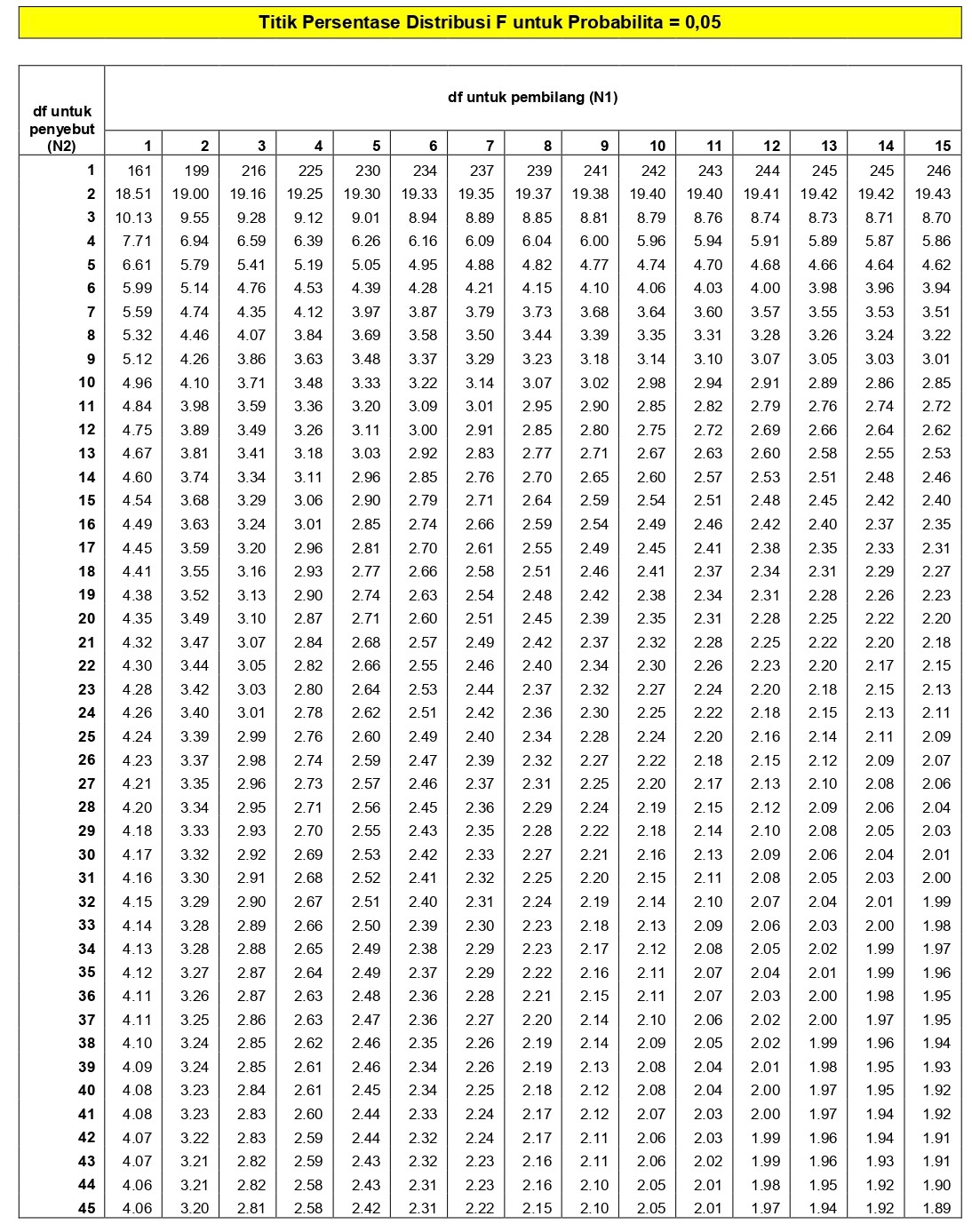 Lampiran 33DISTRIBUSI NILAI ttabel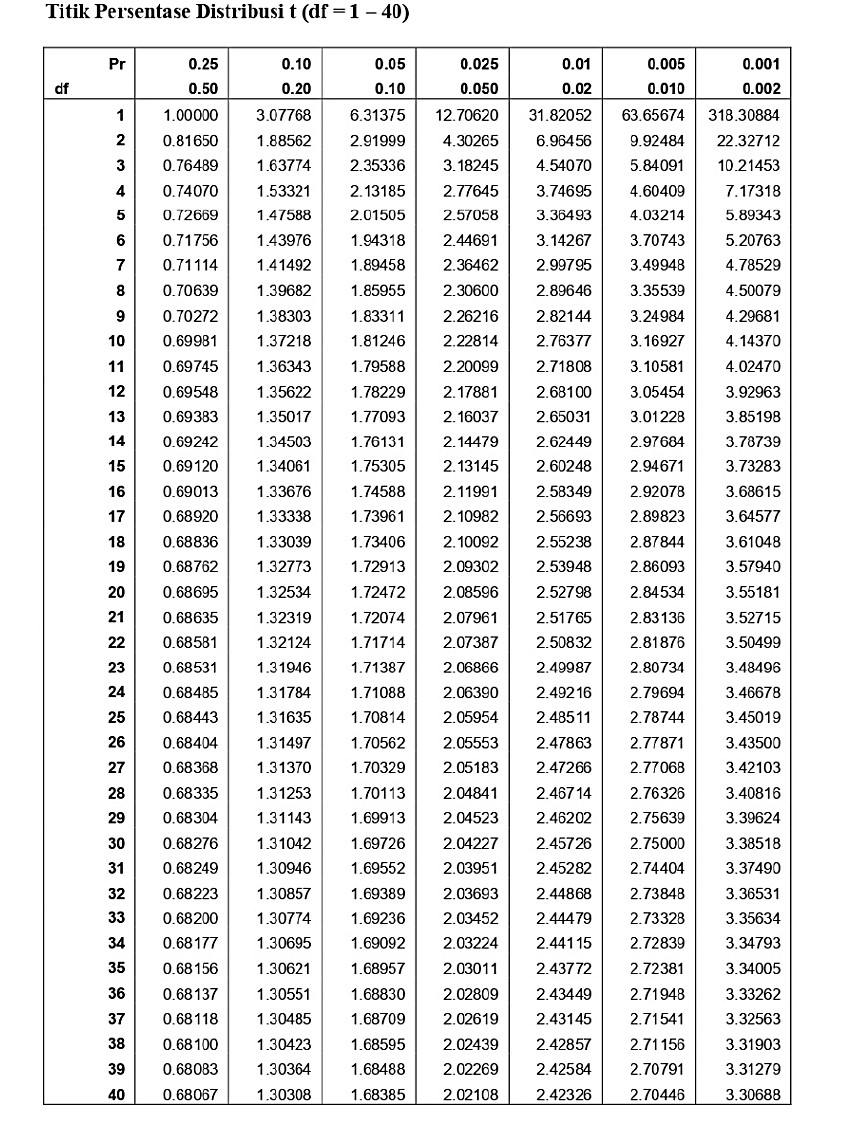 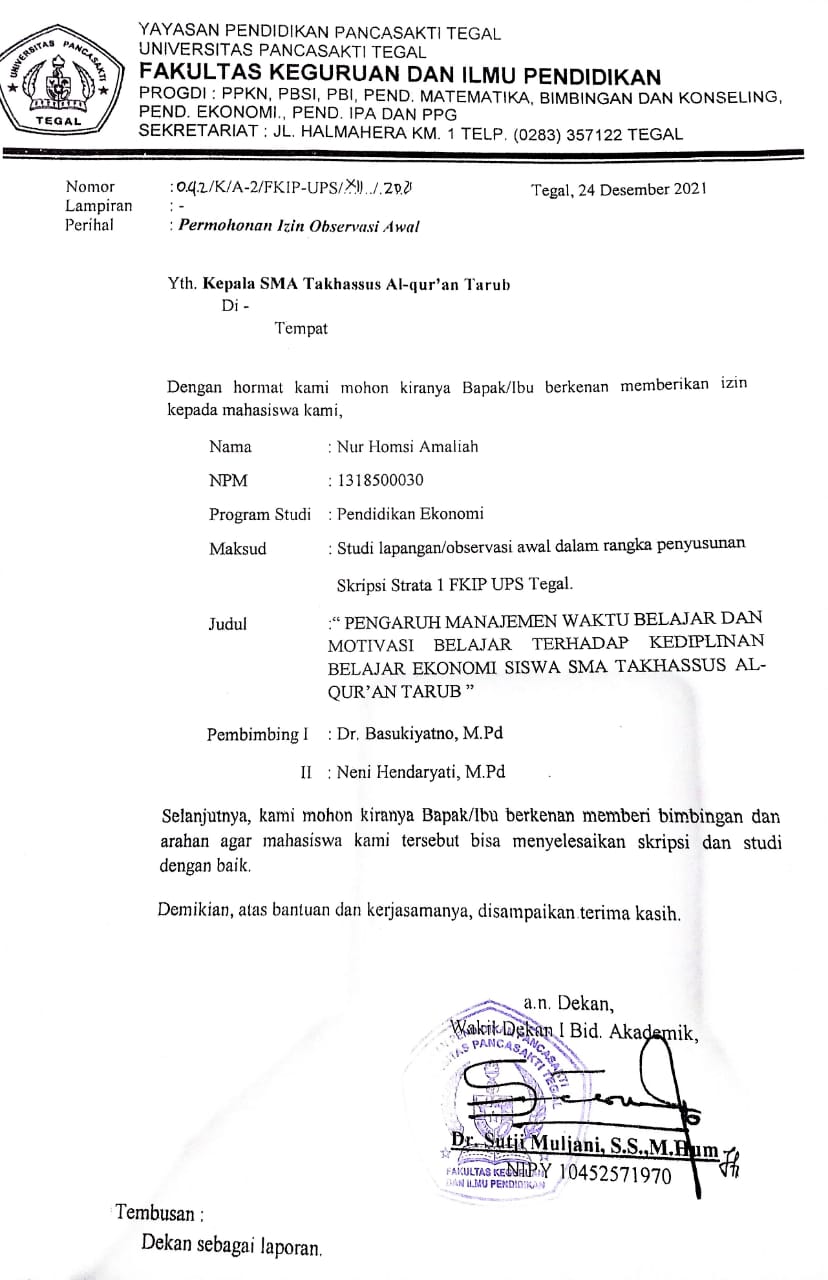 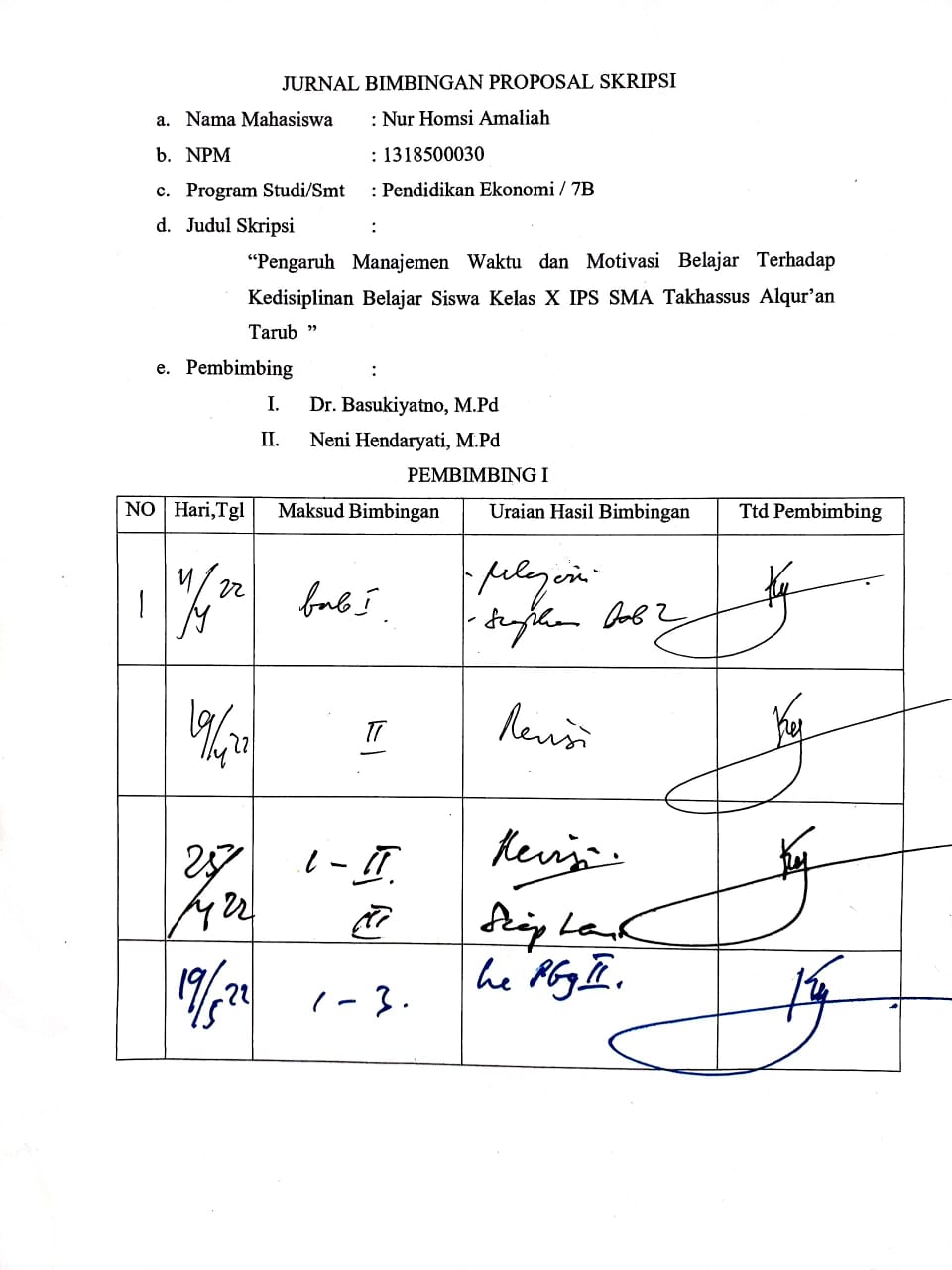 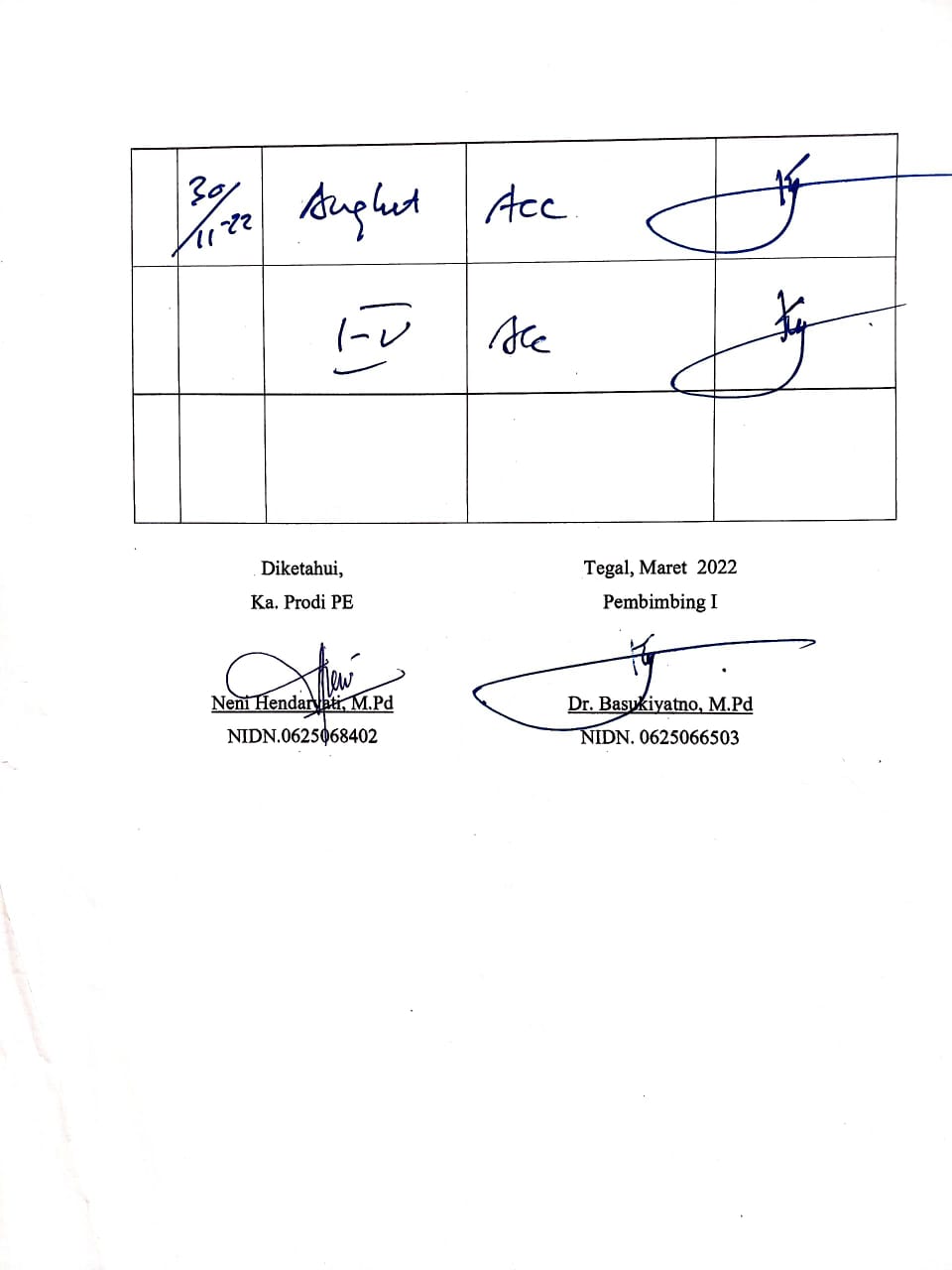 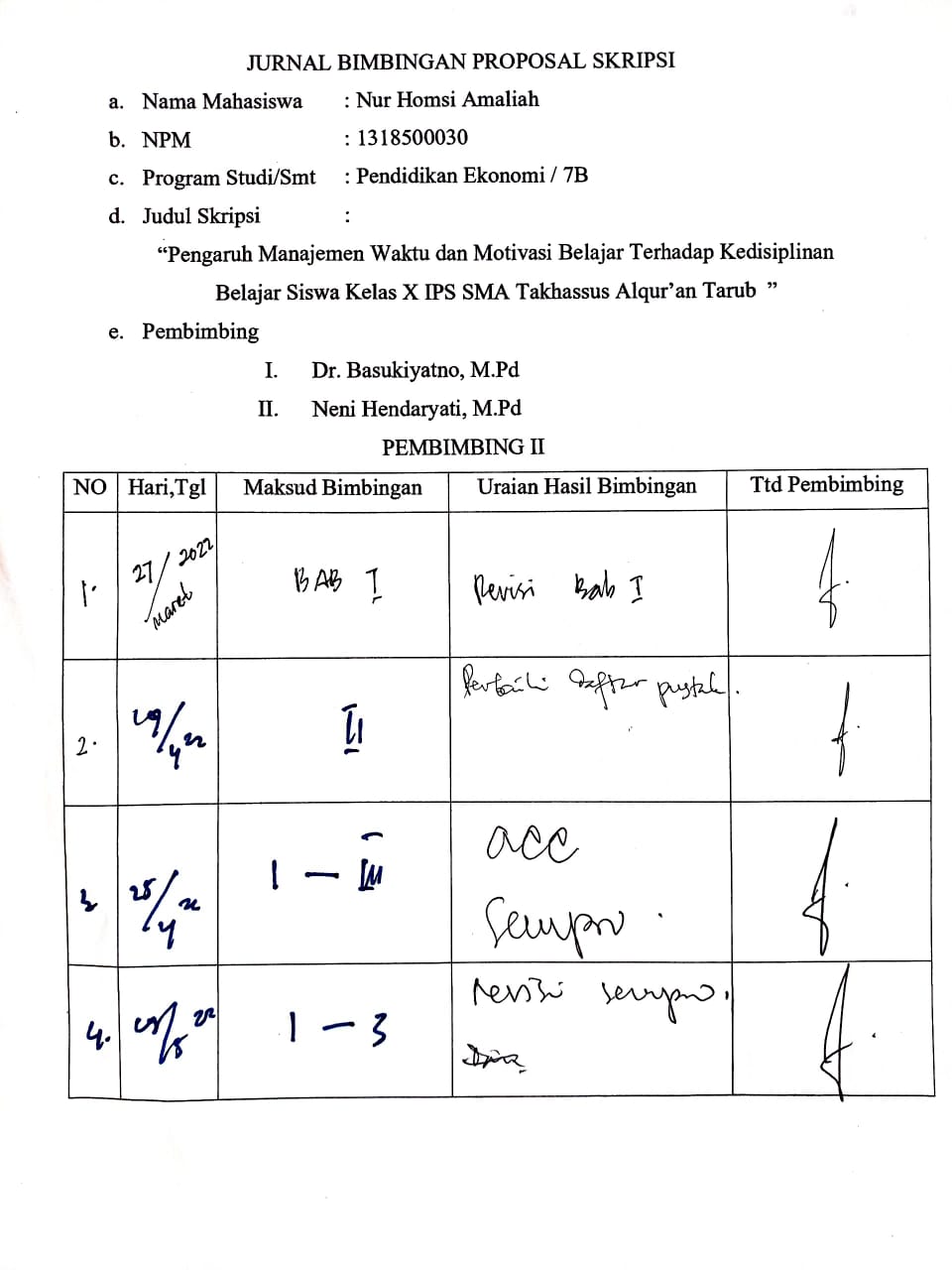 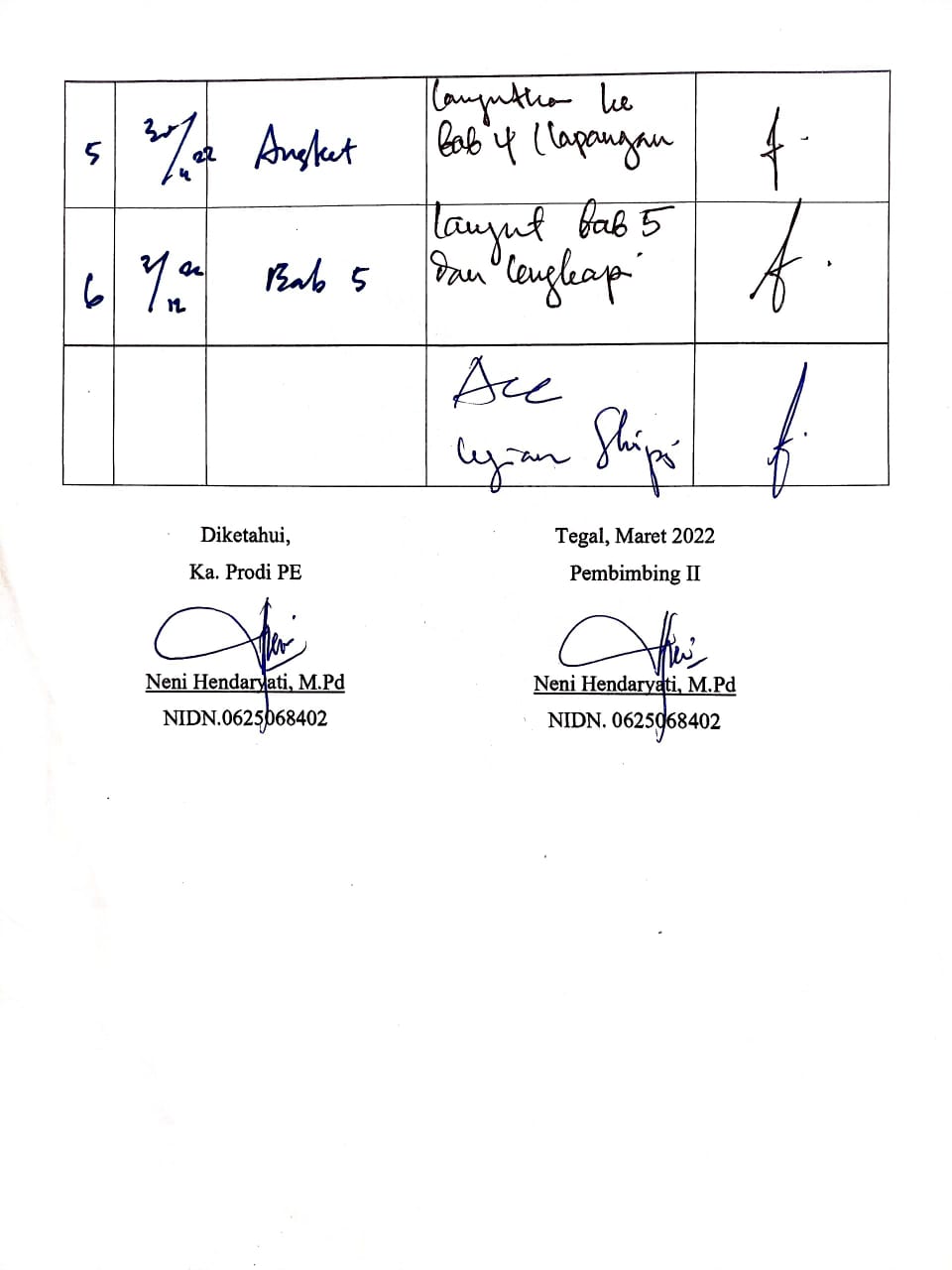 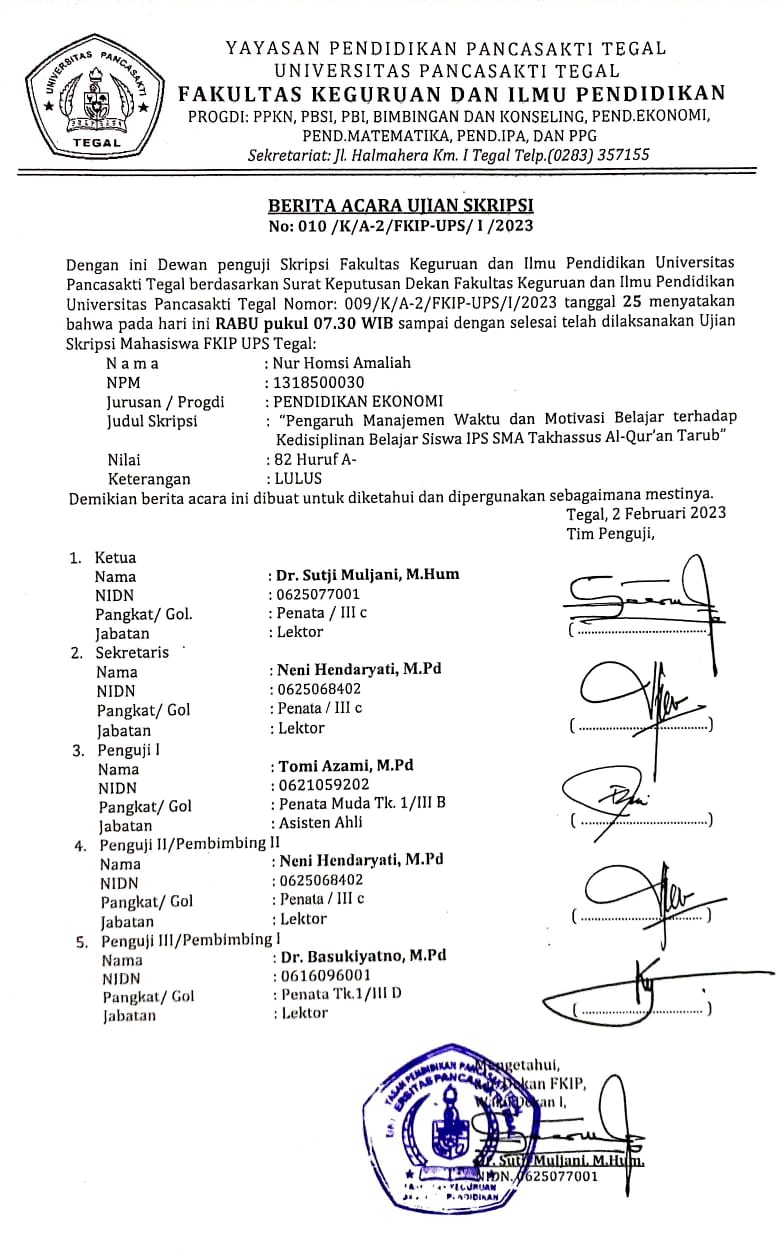 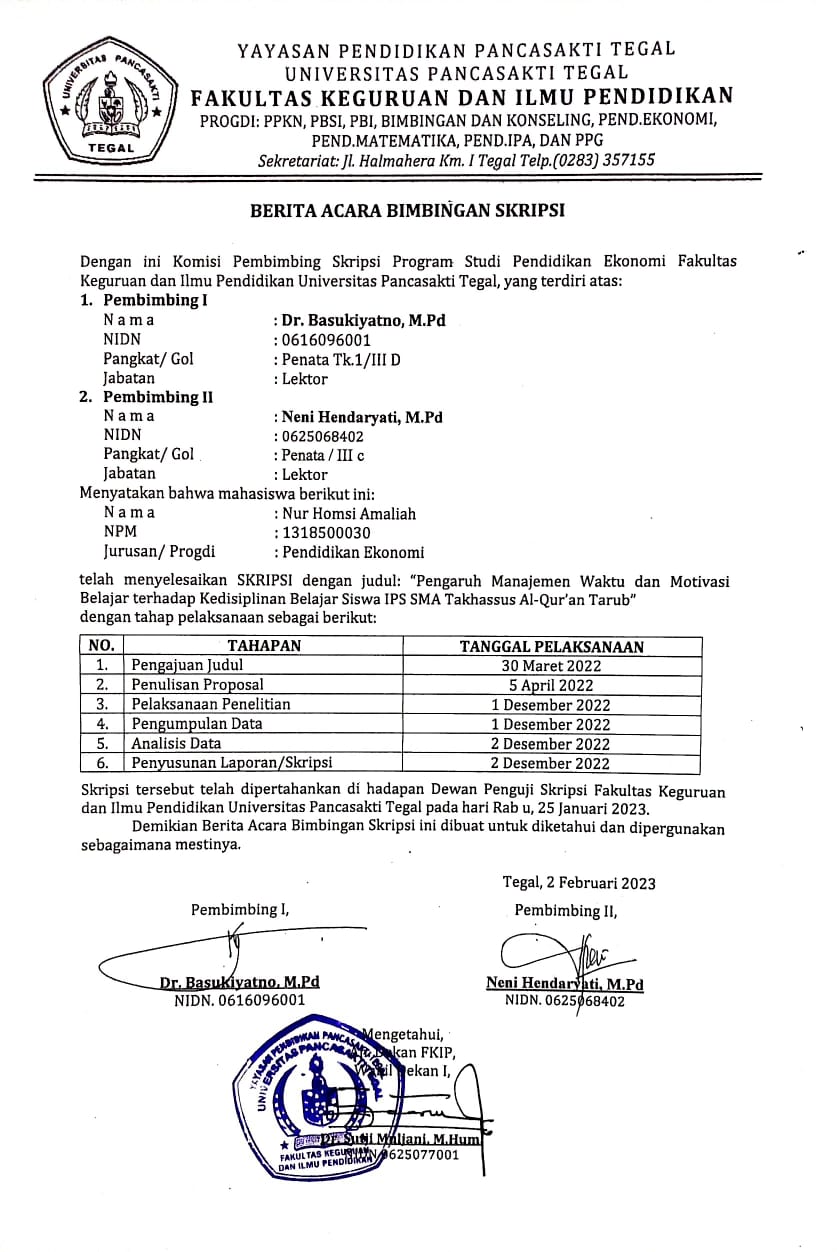 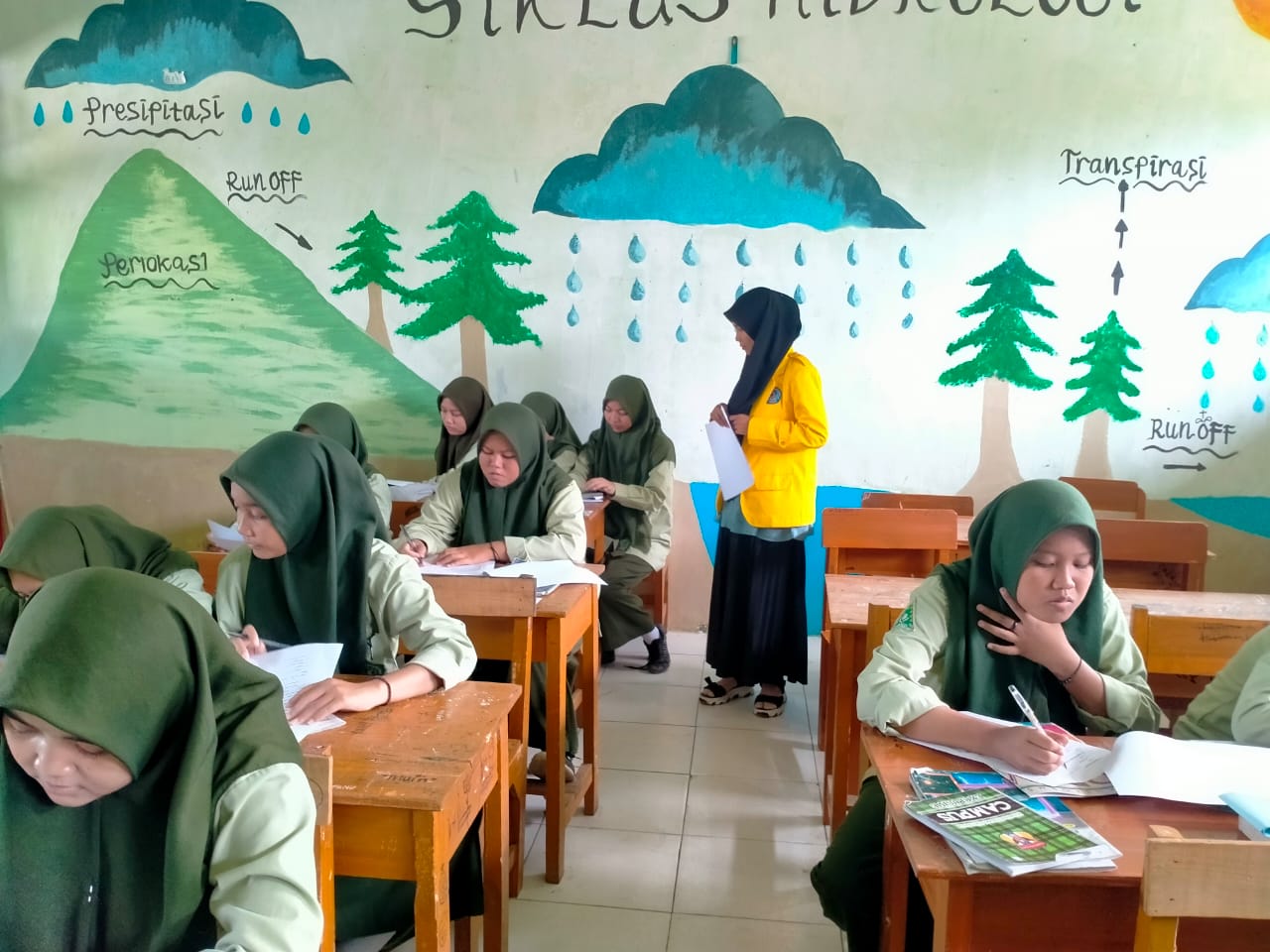 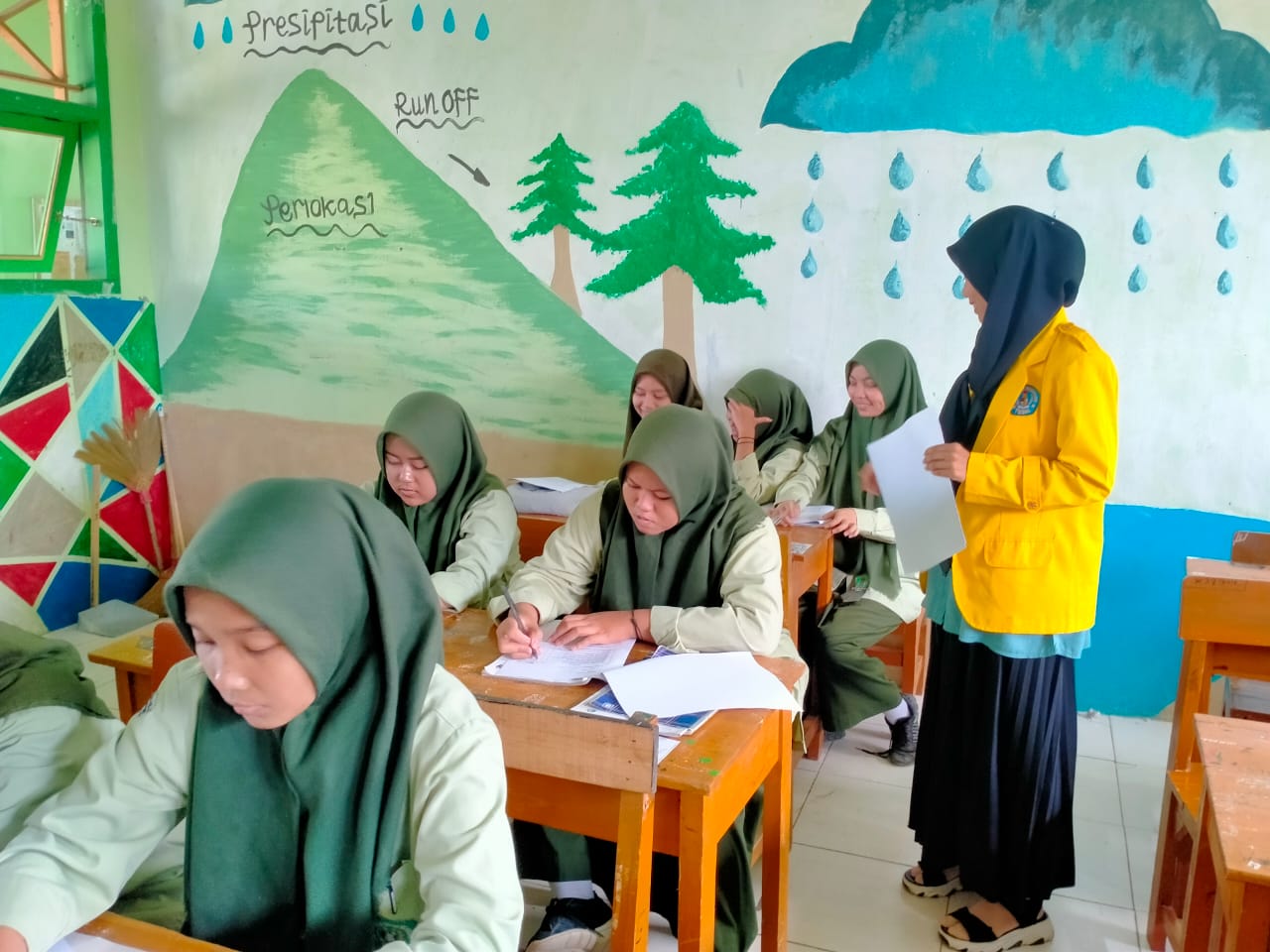 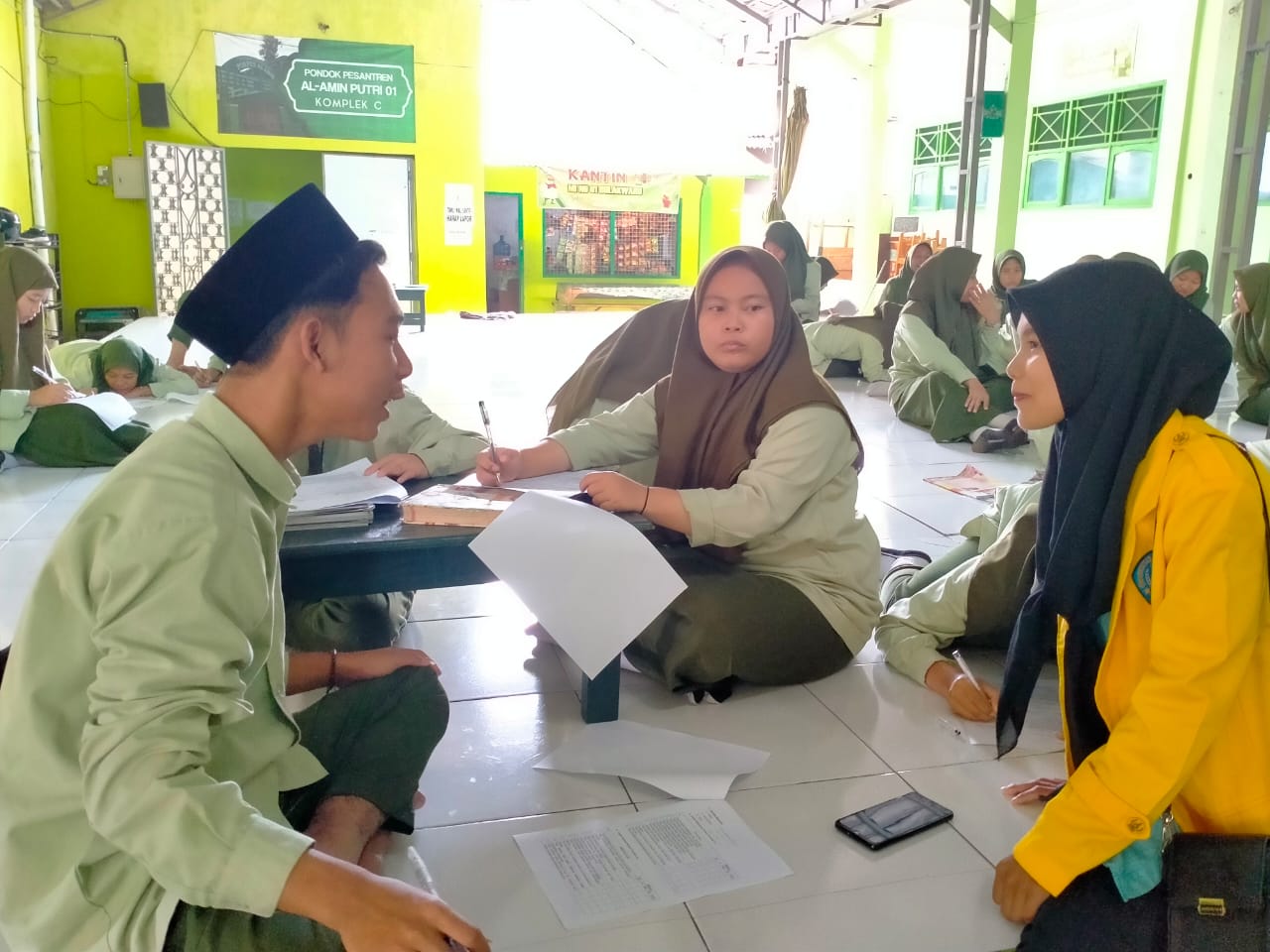 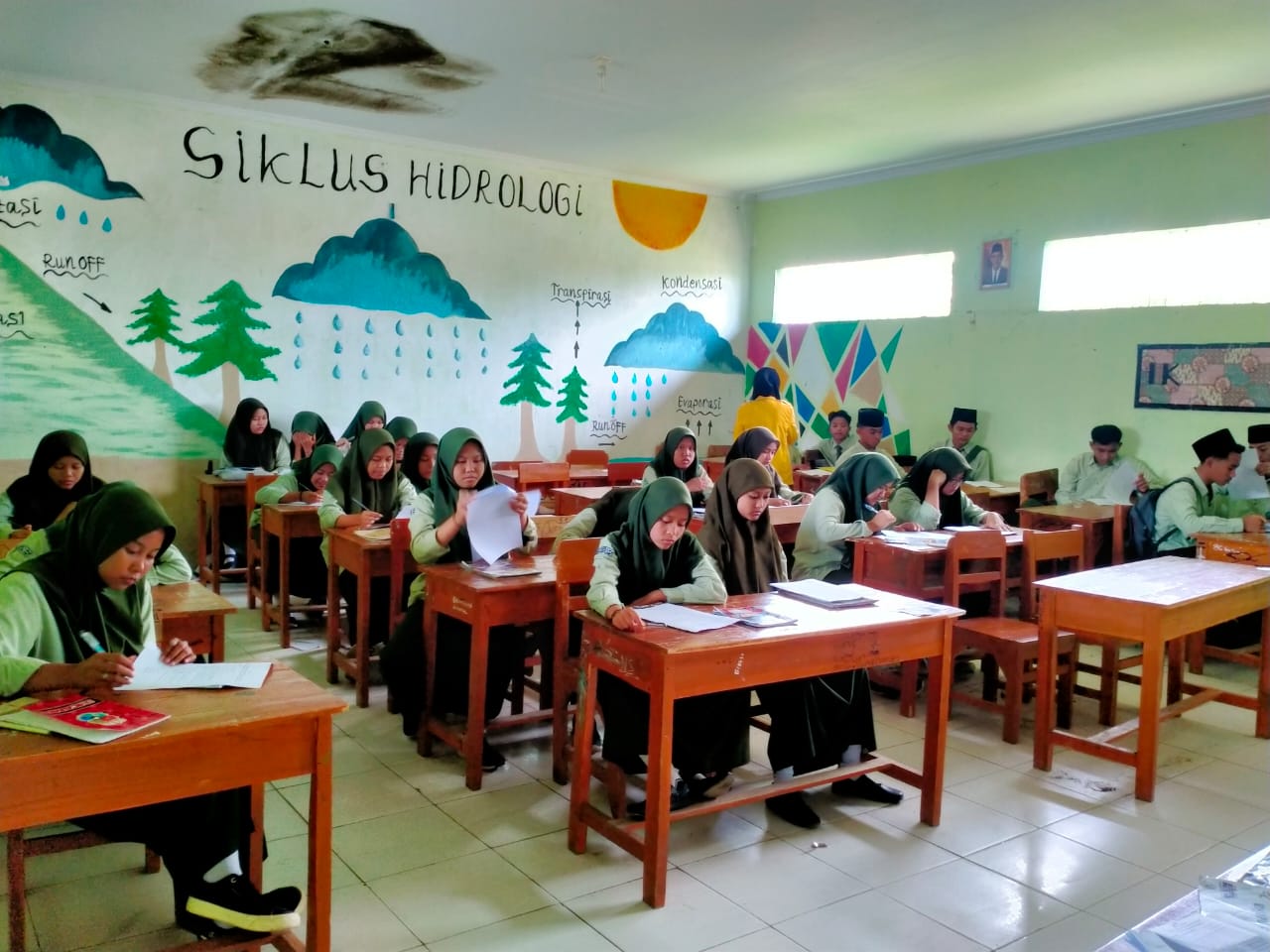 BIODATA PENULISNama			: Nur Homsi Amaliah 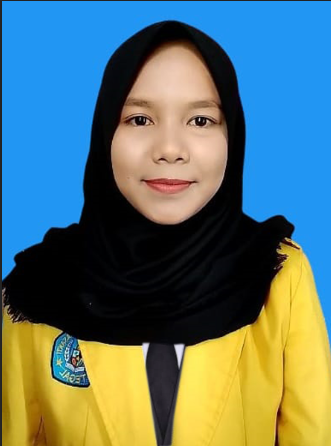 Tempat, tanggal lahir	: Tegal, 07 Mei 1999Alamat			: Jl. Anggrek No. 2, Ds. Bulakwaru, Kec. Tarub, Kab. TegalJenis Kelamin		: PerempuanAgama			: Islam Pendidikan terakhir  penulis adalah Strata 1 Universitas Pancasakti Tegal (2018-2022) peneliti berhasil menyelesaikan program studi yang ditekuni pada tahun 2022, dengan judul skripsi “ Pengaruh Manajemen Waktu dan Motivasi Belajar terhadap Kedisiplinan Belajar Siswa IPS SMA Takhassus Al-Qur’an Tarub”. Semoga dengan penulisan tugas akhir skripsi ini mampu memberikan sumbangsih terhadap dunia pendidikan dan menambah referensi penelitian serta bermanfaat bagi pembaca. No.No IndukNama10161Alfaya Mazia Umami 20162Ananda Devina Putri 30163Ardini Isna Septiani 40164Atikah Fatin 50165Auofi Rafiki 60166Cynthia Mely Yanti 70167Deni Arjuli 80168Diah Ayu Purwanti 90169Dini Risqiyah 100170Hasanah Bulqiyah 110171Iren Salsabila 120172Isfa Rizqi Dwi Rindiyani 130173Khasanatus Shifa 140174Lukman Noor Hakim 150175Lulu Ilmah Sumah 160176Mamnun Aulia Aenurizqi 170177May Nurzihan 180178Muhammad Akbar Muzaki 190179Muhammad Zaenul Arifin 200180Mutiara Dinda Apriyani 210181Nadia Novita Aflah 220182Nailin Nada Alhattani 230183Nuril Widi Aulia 240184Puji Maulana Hidayat 250185Rizqa Adelia 260186Salwa Iswatul Hawa 270187Sirrajudin Abas 280188Soffa Nurul Haq 290189Syafika Afronnyda 300190Wisunarti 310191Zanuba Arifa Chapso 320192Indah Fajar Cahyani 330193Nurul Hidayati 340194Tsuwaibatul Aslamiyah No.Nama1Bayu Ananda Irawan 2Dalila Sakinah3Devi Nur Anjani 4Izzatul Munafiroh 5Muhammad Sulton Nur Alif 6Muhammad Faza Zyhrul Anam 7Najwa Anin Nada 8Putri Puspita Sari 9Rendi Aprianto 10Sabrina Mutiara Eka M11Siti Musaroh No.NamaManajemen WaktuMotivasi Belajar Kedisiplinan siswa1Bayu Ananda Irawan Baik Baik Baik 2Dalila SakinahCukup Kurang Cukup 3Devi Nur Anjani Baik Sangat baik Baik 4Izzatul Munafiroh Kurang Kurang Cukup 5Muhammad Sulton Nur Alif Cukup Cukup Cukup 6Muhammad Faza Zyhrul AKurang Kurang Kurang 7Najwa Anin Nada Baik Baik Baik 8Putri Puspita Sari Baik Baik Baik 9Rendi Aprianto Kurang Kurang Kurang 10Sabrina Mutiara Eka MKurang Cukup Kurang 11Siti Musaroh Baik Sangat baik Baik 12Alfaya Mazia Umami Baik Cukup Cukup 13Ananda Devina Putri Kurang Cukup Cukup 14Ardini Isna Septiani Kurang Cukup Kurang 15Atikah Fatin Cukup Cukup Cukup 16Auofi Rafiki Kurang Cukup Kurang 17Cynthia Mely Yanti Kurang Cukup Cukup 18Deni Arjuli Kurang Cukup Baik 19Diah Ayu Purwanti Sangat baik Sangat baik Baik 20Dini Risqiyah Kurang Kurang Kurang 21Hasanah Bulqiyah Baik Cukup Cukup 22Iren Salsabila Kurang Baik Kurang 23Isfa Rizqi Dwi Rindiyani Baik Baik Baik 24Khasanatus Shifa Cukup Sangat baik Baik 25Lukman Noor Hakim Baik Cukup Baik 26Lulu Ilmah Sumah Baik Cukup Baik 27Mamnun Aulia Aenurizqi Kurang Kurang Kurang 28May Nurzihan Baik Kurang Kurang 29Muhammad Akbar Muzaki Kurang Kurang Kurang 30Muhammad Zaenul Arifin Kurang Kurang Kurang 31Mutiara Dinda Apriyani Cukup Kurang Kurang 32Nadia Novita Aflah Kurang Cukup Kurang 33Nailin Nada Alhattani Cukup Kurang Cukup 34Nuril Widi Aulia Baik Cukup Kurang 35Puji Maulana Hidayat Kurang Cukup Baik 36Rizqa Adelia Kurang Kurang Cukup 37Salwa Iswatul Hawa Kurang Kurang Kurang 38Sirrajudin Abas Kurang Kurang Ckurang 39Soffa Nurul Haq Kurang Kurang Kurang 40Syafika Afronnyda Baik Baik Baik 41Wisunarti Baik Baik Baik 42Zanuba Arifa Chapso Baik Cukup Cukup 43Indah Fajar Cahyani Baik Kurang Kurang 44Nurul Hidayati Baik Kurang Cukup 45Tsuwaibatul Aslamiyah Sangat baik Sangat baik Sangat baik No.PernyataanSSSKSTSSTS1.Saya menyiapkan buku panduan pelajaranNoPernyataanPilihanPilihanPilihanPilihanPilihanNoPernyataanSSSKSTSSTS1Saya menyiapkan buku panduan pelajaran 2Saya menyiapkan alat tulis 3Saya menyusun jadwal kegiatan setiap hari 4Saya membuat daftar tugas mata pelajaran 5Saya langsung mengerjakan tugas yang diberikan oleh guru6Saya membaca materi pelajaran sebelum dimulai 7Saya menolak mencotek saat ulangan 8Saya bersikap jujur dalam segala hal 9Saya langsung mengerjakan tugas yang diberikan oleh guru, walaupun guru tidak hadir10Saya langsung mengumpulkan tugas yang sudah saya kerjakan11Saya langsung merangkum pelajaran yang telah diberikan oleh guru 12Saya membaca buku diperpustakaan pada jam kosong NoPERNYATAANPilihan Pilihan Pilihan Pilihan Pilihan NoPERNYATAANSSSKSTSSTS1Saya menyiapkan alat tulis yang akan dibawa ke sekolah 2Saya memeriksa perlengkapan belajar sebelum berangkat sekolah 3Saya berangkat ke sekolah dengan penuh semangat 4Saya merasa terpaksa belajar 5Saya membiasakan diri untuk menjaga kesehatan agar dapat mengikuti proses belajar dengan baik 6Saya memakan makanan bergizi 7Saya memakai seragam sekolah dengan rapi dan lengkap 8Saya membaca materi pelajaran sebelum guru menerangkan dikelas 9Saya membaca materi pelajaran setelah guru menerangkannya dikelas 10Saya mencari tahu materi pelajaran tambahan untuk memperluas wawasan saya 11Saya membuat daftar pertanyaan yang tak terjawab saat belajar dirumah untuk disampaikan kepada guru 12Saya mendengarkan guru ketika sedang menerangkan materi pelajaran di kelas 13Saya mencatat intisari materi pelajaran yang diterangkan guru pada buku tertentu 14Saya menulis pertanyaan-pertanyaan tentang materi pelajaran yang tidak dimengerti dari yang diterangkan guru15Saya berkonsentrasi penuuh dalam memahami apa yang diterangkan guru 16Saya menanggapi pertanyaan dari guru yang sesuai dengan mata pelajaran yang sedang dibahas 17Saya melaksanakan semua perintah guru yang berkaitan dengan praktik pada materi pelajaran yang bersangkutan 18Saya memilih tempat duduk yang dekat dengan guru 19Saya memilih tempat yang jauh dari gangguan teman 20Saya mengerjakan tugas tepat waktu 21Saya mengerjakan tugas sebaik mungkin 22Saya sangat bersemangat ketika mengerjakan tugas-tugas yang sulit 23Saya merasa tertantang untuk menyelesaikan tugas-tugas pada mata pelajaran yang baru saja dipelajari 24Saya menanyakan kembali materi yang sulit kepada teman dan guru 25Saya membaca kembali catatan materi pelajaran yang telah diajarkan guru mata pelajaran 26Saya berusaha menambah wawasan tentang materi pelajaran melalui internet NoPernyataan PilihanPilihanPilihanPilihanPilihanNoPernyataan SSSKSTSSTS1Saya datang 15 menit sebelum pelajaran di mulai 2Saya pulang setelah bel pulang berbunyi 3Saya datang tepat waktu sesuai jam pelajaran 4Saya membawa buku sesuai jadwal pelajaran 5Saya tidak meninggalkan kelas pada saat jam pelajaran berlangsung 6Saya tidak meninggalkan kelas saat jam kosong 7Saya mengumpulkan tugas tepat waktu 8Saya bersikap tenang saat jam pelajaran 9Saya berkonsentrasi dan tidak tidur saat jam pelajaran sedang berlangsung 10Saya bersikap jujur 11Saya langsung mengerjakan tugas ketika diberi tugas oleh guru 12Saya fokus saat mengerjakan tugas 13Saya selalu mencatat penjelasan guru 14Saya bertanya pelajaran yang belum paham 15Saya menjawab semua pertanyaan guru dan teman No.Nama1Bayu Ananda Irawan 2Dalila Sakinah3Devi Nur Anjani 4Izzatul Munafiroh 5Muhammad Sulton Nur Alif 6Muhammad Faza Zyhrul Anam 7Najwa Anin Nada 8Putri Puspita Sari 9Rendi Aprianto 10Sabrina Mutiara Eka M11Alfaya Mazia Umami 12Ananda Devina Putri 13Ardini Isna Septiani 14Atikah Fatin 15Auofi Rafiki 16Cynthia Mely Yanti 17Deni Arjuli 18Diah Ayu Purwanti 19Dini Risqiyah 20Hasanah Bulqiyah 21Iren Salsabila 22Isfa Rizqi Dwi Rindiyani 23Khasanatus Shifa 24Lukman Noor Hakim 25Lulu Ilmah Sumah RespondenButir PernyataanButir PernyataanButir PernyataanButir PernyataanButir PernyataanButir PernyataanButir PernyataanButir PernyataanButir PernyataanButir PernyataanButir PernyataanButir PernyataanTotal skorResponden123456789101112Total skor1554345533533482445343543431433554345534434494455445555544555444345545444506544444544444507443322433331358432234433242369443322532331351054344555444350115443345444434712433443543433431355443453343346145544335433334515544343543443461644443453333545175543345333334418443545543443481954433353343343204443344334334221554543543433482254534454443348235444445334434724553444533444482555444454454351RespondenButir PernyataanButir PernyataanButir PernyataanButir PernyataanButir PernyataanButir PernyataanButir PernyataanButir PernyataanButir PernyataanButir PernyataanButir PernyataanButir PernyataanButir PernyataanButir PernyataanButir PernyataanButir PernyataanButir PernyataanButir PernyataanButir PernyataanButir PernyataanButir PernyataanButir PernyataanButir PernyataanButir PernyataanButir PernyataanButir PernyataanTotal SkorResponden1234567891011121314151617181920212223242526Total Skor15433354344344334435351433393255444543443534543444344335103355434544344545443254434544105455444455444445444444333444106544544544341433434443433334946444444444444444444444444441047444344433432323333525344449084433443434344344333343433491944444443332232333343434232831054324443444444333343434434941155555544443554555554544444117125533434433343344435343333493135544444333343343334333333390144444444333343333334333343489154433444334343344433333333489165554345444355334535353444410617443333434443443342333124438518554444454433434233333344449619444444434434433442433334439320444444433334434343434333349221443344335435334453434334459722544444434444444443435344451032344444543443443344343434444982455545554445555545454534554119255454554443444344312341443495RespondenButir Pernyataan Butir Pernyataan Butir Pernyataan Butir Pernyataan Butir Pernyataan Butir Pernyataan Butir Pernyataan Butir Pernyataan Butir Pernyataan Butir Pernyataan Butir Pernyataan Butir Pernyataan Butir Pernyataan Butir Pernyataan Butir Pernyataan TOTAL SKORResponden123456789101112131415TOTAL SKOR1353541443444344552345554454433444613344443343344444554444444443444444595444444443434343566444444444454444617223444334344344518443444343443343549233432332434332441033444334343434352115555454545455446912434333444444334541334444333333333349143444333333333434915443343333444434531634434335533435456173334422344344445118354433342334423501934444334243334351204444433433334335221344553442434443562244444444344444358233534533334344435424444554554334353612535354434344545359CorrelationsCorrelationsCorrelationsCorrelationsCorrelationsCorrelationsCorrelationsCorrelationsCorrelationsCorrelationsCorrelationsCorrelationsCorrelationsCorrelationsCorrelationsX101X102X103X104X105X106X107X108X109X110X111X112TotalX101Pearson Correlation1,516**,236,140,281,130,452*,000,071,291,066,261,423*X101Sig. (2-tailed),008,257,504,174,536,0231,000,734,159,755,207,035X101N25252525252525252525252525X102Pearson Correlation,516**1,422*,319,141,236,377-,021,144,407*-,145,284,489*X102Sig. (2-tailed),008,035,120,500,256,063,921,494,044,490,169,013X102N25252525252525252525252525X103Pearson Correlation,236,422*1,050,325,144,426*,274,404*,531**-,209,246,523**X103Sig. (2-tailed),257,035,814,113,491,034,185,045,006,315,236,007X103N25252525252525252525252525X104Pearson Correlation,140,319,0501,379,135,450*,380,027,346,147,366,503*X104Sig. (2-tailed),504,120,814,062,520,024,061,899,090,482,072,010X104N25252525252525252525252525X105Pearson Correlation,281,141,325,3791,574**,492*,514**,485*,656**,413*,466*,785**X105Sig. (2-tailed),174,500,113,062,003,012,009,014,000,040,019,000X105N25252525252525252525252525X106Pearson Correlation,130,236,144,135,574**1,213,244,626**,429*,436*,630**,709**X106Sig. (2-tailed),536,256,491,520,003,308,239,001,032,029,001,000X106N25252525252525252525252525X107Pearson Correlation,452*,377,426*,450*,492*,2131,350,194,460*,079,394,618**X107Sig. (2-tailed),023,063,034,024,012,308,086,353,021,706,052,001X107N25252525252525252525252525X108Pearson Correlation,000-,021,274,380,514**,244,3501,609**,413*,433*,135,578**X108Sig. (2-tailed)1,000,921,185,061,009,239,086,001,040,031,520,002X108N25252525252525252525252525X109Pearson Correlation,071,144,404*,027,485*,626**,194,609**1,471*,475*,497*,717**X109Sig. (2-tailed),734,494,045,899,014,001,353,001,018,017,011,000X109N25252525252525252525252525X110Pearson Correlation,291,407*,531**,346,656**,429*,460*,413*,471*1,210,316,752**X110Sig. (2-tailed),159,044,006,090,000,032,021,040,018,313,123,000X110N25252525252525252525252525X111Pearson Correlation,066-,145-,209,147,413*,436*,079,433*,475*,2101,258,429*X111Sig. (2-tailed),755,490,315,482,040,029,706,031,017,313,214,032X111N25252525252525252525252525X112Pearson Correlation,261,284,246,366,466*,630**,394,135,497*,316,2581,712**X112Sig. (2-tailed),207,169,236,072,019,001,052,520,011,123,214,000X112N25252525252525252525252525TotalPearson Correlation,423*,489*,523**,503*,785**,709**,618**,578**,717**,752**,429*,712**1TotalSig. (2-tailed),035,013,007,010,000,000,001,002,000,000,032,000TotalN25252525252525252525252525**. Correlation is significant at the 0.01 level (2-tailed).	**. Correlation is significant at the 0.01 level (2-tailed).	**. Correlation is significant at the 0.01 level (2-tailed).	**. Correlation is significant at the 0.01 level (2-tailed).	**. Correlation is significant at the 0.01 level (2-tailed).	**. Correlation is significant at the 0.01 level (2-tailed).	**. Correlation is significant at the 0.01 level (2-tailed).	**. Correlation is significant at the 0.01 level (2-tailed).	**. Correlation is significant at the 0.01 level (2-tailed).	**. Correlation is significant at the 0.01 level (2-tailed).	**. Correlation is significant at the 0.01 level (2-tailed).	**. Correlation is significant at the 0.01 level (2-tailed).	**. Correlation is significant at the 0.01 level (2-tailed).	**. Correlation is significant at the 0.01 level (2-tailed).	**. Correlation is significant at the 0.01 level (2-tailed).	CorrelationsCorrelationsCorrelationsCorrelationsCorrelationsCorrelationsCorrelationsCorrelationsCorrelationsCorrelationsCorrelationsCorrelationsCorrelationsCorrelationsCorrelationsCorrelationsCorrelationsCorrelationsCorrelationsCorrelationsCorrelationsCorrelationsCorrelationsCorrelationsCorrelationsCorrelationsCorrelationsCorrelationsCorrelationsX201X202X203X204X205X206X207X208X209X210X211X212X213X214X215X216X217X218X219X220X221X222X223X224X225X226TotalX201Pearson Correlation1,721**,237,087,163,257,446*,405*,241,022,407*,400*,384,480*,384,215,014,097,257,392,220-,046,381,256,101,191,538**X201Sig. (2-tailed),000,253,679,435,214,026,044,245,915,043,047,058,015,058,301,949,646,216,052,292,827,060,217,631,359,006X201N252525252525252525252525252525252525252525252525252525X202Pearson Correlation,721**1,329,299,170,120,494*,563**,036,031,201,417*,277,458*,533**,165,136,343,392,544**-,031,335,140,232,286,138,588**X202Sig. (2-tailed),000,108,147,416,569,012,003,865,882,336,038,180,021,006,430,516,093,053,005,882,101,504,265,166,511,002X202N252525252525252525252525252525252525252525252525252525X203Pearson Correlation,237,3291,770**,475*,544**,532**,367,029-,065-,040,218,404*,131,315,119,207,231,156,285,300,210,317,289,317,068,549**X203Sig. (2-tailed),253,108,000,017,005,006,071,890,756,851,295,045,533,125,571,322,267,456,168,145,315,122,162,122,748,004X203N252525252525252525252525252525252525252525252525252525X204Pearson Correlation,087,299,770**1,392,346,339,268,087-,174-,154,160,280,048,378,180,257,380,030,366,024,328,117,011,229-,008,430*X204Sig. (2-tailed),679,147,000,053,091,097,195,678,406,461,445,176,820,062,388,216,061,888,072,909,110,579,957,272,970,032X204N252525252525252525252525252525252525252525252525252525X205Pearson Correlation,163,170,475*,3921,419*,000,255,000-,191,214,204,126,204,628**,261,000,205-,106,333,110,320,286,241,143,250,437*X205Sig. (2-tailed),435,416,017,053,0371,000,2181,000,360,304,328,550,328,001,2071,000,325,616,103,602,119,166,245,496,228,029X205N252525252525252525252525252525252525252525252525252525X206Pearson Correlation,257,120,544**,346,419*1,117,094,142,230-,039,427*,257,222,362,346,042,216,156,391,320,064,555**,194,077,180,498*X206Sig. (2-tailed),214,569,005,091,037,579,655,497,268,852,033,216,286,076,091,840,299,458,053,119,760,004,353,716,389,011X206N252525252525252525252525252525252525252525252525252525X207Pearson Correlation,446*,494*,532**,339,000,1171,348,058,050,325,112,448*,404*,033,052,284,217,344,330,130,014,069,308,384-,121,470*X207Sig. (2-tailed),026,012,006,0971,000,579,088,783,811,113,593,025,045,875,806,169,298,093,107,535,947,743,134,058,564,018X207N252525252525252525252525252525252525252525252525252525X208Pearson Correlation,405*,563**,367,268,255,094,3481,076,164,154,156,396*,375,396*,068,099,232-,042,434*,003,127,188,292,298,149,477*X208Sig. (2-tailed),044,003,071,195,218,655,088,717,434,462,456,050,065,050,747,639,264,842,030,987,544,368,157,149,476,016X208N252525252525252525252525252525252525252525252525252525X209Pearson Correlation,241,036,029,087,000,142,058,0761,477*,391,359,424*,323,093,317,490*,065-,059,264,124-,101,131,437*,508**,321,441*X209Sig. (2-tailed),245,865,890,6781,000,497,783,717,016,053,078,035,115,659,122,013,758,778,203,556,630,533,029,010,117,027X209N252525252525252525252525252525252525252525252525252525X210Pearson Correlation,022,031-,065-,174-,191,230,050,164,477*1,177,234,369,398*,081,276,338,292,150,229,191,157,223,426*,551**,327,426*X210Sig. (2-tailed),915,882,756,406,360,268,811,434,016,398,260,070,049,701,182,098,157,474,270,360,455,284,034,004,110,034X210N252525252525252525252525252525252525252525252525252525X211Pearson Correlation,407*,201-,040-,154,214-,039,325,154,391,1771,262,519**,694**,197,265,106-,163-,016,407*,104-,156,150,691**,517**,219,459*X211Sig. (2-tailed),043,336,851,461,304,852,113,462,053,398,206,008,000,346,200,612,435,939,044,620,456,473,000,008,294,021X211N252525252525252525252525252525252525252525252525252525X212Pearson Correlation,400*,417*,218,160,204,427*,112,156,359,234,2621,385,563**,539**,640**,494*,251,259,612**,134,261,088,370,175,536**,683**X212Sig. (2-tailed),047,038,295,445,328,033,593,456,078,260,206,058,003,005,001,012,226,212,001,522,207,677,069,403,006,000X212N252525252525252525252525252525252525252525252525252525X213Pearson Correlation,384,277,404*,280,126,257,448*,396*,424*,369,519**,3851,492*,148,378,483*,114,178,402*,457*-,058,362,553**,577**,026,672**X213Sig. (2-tailed),058,180,045,176,550,216,025,050,035,070,008,058,012,481,062,015,586,394,046,022,783,075,004,003,900,000X213N252525252525252525252525252525252525252525252525252525X214Pearson Correlation,480*,458*,131,048,204,222,404*,375,323,398*,694**,563**,492*1,492*,368,240,264,168,816**-,013,144,035,606**,473*,322,700**X214Sig. (2-tailed),015,021,533,820,328,286,045,065,115,049,000,003,012,012,070,248,203,422,000,949,493,868,001,017,117,000X214N252525252525252525252525252525252525252525252525252525X215Pearson Correlation,384,533**,315,378,628**,362,033,396*,093,081,197,539**,148,492*1,378,222,501*,019,653**,043,425*,147,098,147,498*,630**X215Sig. (2-tailed),058,006,125,062,001,076,875,050,659,701,346,005,481,012,062,286,011,928,000,838,034,485,640,485,011,001X215N252525252525252525252525252525252525252525252525252525X216Pearson Correlation,215,165,119,180,261,346,052,068,317,276,265,640**,378,368,3781,527**,219,278,497*,368,161,229,201,229,287,590**X216Sig. (2-tailed),301,430,571,388,207,091,806,747,122,182,200,001,062,070,062,007,293,178,012,070,443,272,336,272,165,002X216N252525252525252525252525252525252525252525252525252525X217Pearson Correlation,014,136,207,257,000,042,284,099,490*,338,106,494*,483*,240,222,527**1,389,382,253,419*,094-,162,257,529**,197,546**X217Sig. (2-tailed),949,516,322,2161,000,840,169,639,013,098,612,012,015,248,286,007,055,059,222,037,654,439,215,006,345,005X217N252525252525252525252525252525252525252525252525252525X218Pearson Correlation,097,343,231,380,205,216,217,232,065,292-,163,251,114,264,501*,219,3891,450*,472*,213,672**,165-,101,165,250,532**X218Sig. (2-tailed),646,093,267,061,325,299,298,264,758,157,435,226,586,203,011,293,055,024,017,306,000,430,631,430,229,006X218N252525252525252525252525252525252525252525252525252525X219Pearson Correlation,257,392,156,030-,106,156,344-,042-,059,150-,016,259,178,168,019,278,382,450*1,190,562**,346,221,177,311,010,441*X219Sig. (2-tailed),216,053,456,888,616,458,093,842,778,474,939,212,394,422,928,178,059,024,363,003,090,289,396,130,964,027X219N252525252525252525252525252525252525252525252525252525X220Pearson Correlation,392,544**,285,366,333,391,330,434*,264,229,407*,612**,402*,816**,653**,497*,253,472*,1901-,066,384,171,314,314,200,734**X220Sig. (2-tailed),052,005,168,072,103,053,107,030,203,270,044,001,046,000,000,012,222,017,363,755,058,412,127,126,337,000X220N252525252525252525252525252525252525252525252525252525X221Pearson Correlation,220-,031,300,024,110,320,130,003,124,191,104,134,457*-,013,043,368,419*,213,562**-,0661-,017,576**,188,294,145,434*X221Sig. (2-tailed),292,882,145,909,602,119,535,987,556,360,620,522,022,949,838,070,037,306,003,755,936,003,369,154,489,030X221N252525252525252525252525252525252525252525252525252525X222Pearson Correlation-,046,335,210,328,320,064,014,127-,101,157-,156,261-,058,144,425*,161,094,672**,346,384-,0171,245,003,154,372,410*X222Sig. (2-tailed),827,101,315,110,119,760,947,544,630,455,456,207,783,493,034,443,654,000,090,058,936,237,988,463,067,042X222N252525252525252525252525252525252525252525252525252525X223Pearson Correlation,381,140,317,117,286,555**,069,188,131,223,150,088,362,035,147,229-,162,165,221,171,576**,2451,153,142,180,430*X223Sig. (2-tailed),060,504,122,579,166,004,743,368,533,284,473,677,075,868,485,272,439,430,289,412,003,237,465,498,388,032X223N252525252525252525252525252525252525252525252525252525X224Pearson Correlation,256,232,289,011,241,194,308,292,437*,426*,691**,370,553**,606**,098,201,257-,101,177,314,188,003,1531,774**,366,599**X224Sig. (2-tailed),217,265,162,957,245,353,134,157,029,034,000,069,004,001,640,336,215,631,396,127,369,988,465,000,072,002X224N252525252525252525252525252525252525252525252525252525X225Pearson Correlation,101,286,317,229,143,077,384,298,508**,551**,517**,175,577**,473*,147,229,529**,165,311,314,294,154,142,774**1,180,637**X225Sig. (2-tailed),631,166,122,272,496,716,058,149,010,004,008,403,003,017,485,272,006,430,130,126,154,463,498,000,388,001X225N252525252525252525252525252525252525252525252525252525X226Pearson Correlation,191,138,068-,008,250,180-,121,149,321,327,219,536**,026,322,498*,287,197,250,010,200,145,372,180,366,1801,468*X226Sig. (2-tailed),359,511,748,970,228,389,564,476,117,110,294,006,900,117,011,165,345,229,964,337,489,067,388,072,388,018X226N252525252525252525252525252525252525252525252525252525TotalPearson Correlation,538**,588**,549**,430*,437*,498*,470*,477*,441*,426*,459*,683**,672**,700**,630**,590**,546**,532**,441*,734**,434*,410*,430*,599**,637**,468*1TotalSig. (2-tailed),006,002,004,032,029,011,018,016,027,034,021,000,000,000,001,002,005,006,027,000,030,042,032,002,001,018TotalN252525252525252525252525252525252525252525252525252525**. Correlation is significant at the 0.01 level (2-tailed).**. Correlation is significant at the 0.01 level (2-tailed).**. Correlation is significant at the 0.01 level (2-tailed).**. Correlation is significant at the 0.01 level (2-tailed).**. Correlation is significant at the 0.01 level (2-tailed).**. Correlation is significant at the 0.01 level (2-tailed).**. Correlation is significant at the 0.01 level (2-tailed).**. Correlation is significant at the 0.01 level (2-tailed).**. Correlation is significant at the 0.01 level (2-tailed).**. Correlation is significant at the 0.01 level (2-tailed).**. Correlation is significant at the 0.01 level (2-tailed).**. Correlation is significant at the 0.01 level (2-tailed).**. Correlation is significant at the 0.01 level (2-tailed).**. Correlation is significant at the 0.01 level (2-tailed).**. Correlation is significant at the 0.01 level (2-tailed).**. Correlation is significant at the 0.01 level (2-tailed).**. Correlation is significant at the 0.01 level (2-tailed).**. Correlation is significant at the 0.01 level (2-tailed).**. Correlation is significant at the 0.01 level (2-tailed).**. Correlation is significant at the 0.01 level (2-tailed).**. Correlation is significant at the 0.01 level (2-tailed).**. Correlation is significant at the 0.01 level (2-tailed).**. Correlation is significant at the 0.01 level (2-tailed).**. Correlation is significant at the 0.01 level (2-tailed).**. Correlation is significant at the 0.01 level (2-tailed).**. Correlation is significant at the 0.01 level (2-tailed).**. Correlation is significant at the 0.01 level (2-tailed).**. Correlation is significant at the 0.01 level (2-tailed).**. Correlation is significant at the 0.01 level (2-tailed).*. Correlation is significant at the 0.05 level (2-tailed).*. Correlation is significant at the 0.05 level (2-tailed).*. Correlation is significant at the 0.05 level (2-tailed).*. Correlation is significant at the 0.05 level (2-tailed).*. Correlation is significant at the 0.05 level (2-tailed).*. Correlation is significant at the 0.05 level (2-tailed).*. Correlation is significant at the 0.05 level (2-tailed).*. Correlation is significant at the 0.05 level (2-tailed).*. Correlation is significant at the 0.05 level (2-tailed).*. Correlation is significant at the 0.05 level (2-tailed).*. Correlation is significant at the 0.05 level (2-tailed).*. Correlation is significant at the 0.05 level (2-tailed).*. Correlation is significant at the 0.05 level (2-tailed).*. Correlation is significant at the 0.05 level (2-tailed).*. Correlation is significant at the 0.05 level (2-tailed).*. Correlation is significant at the 0.05 level (2-tailed).*. Correlation is significant at the 0.05 level (2-tailed).*. Correlation is significant at the 0.05 level (2-tailed).*. Correlation is significant at the 0.05 level (2-tailed).*. Correlation is significant at the 0.05 level (2-tailed).*. Correlation is significant at the 0.05 level (2-tailed).*. Correlation is significant at the 0.05 level (2-tailed).*. Correlation is significant at the 0.05 level (2-tailed).*. Correlation is significant at the 0.05 level (2-tailed).*. Correlation is significant at the 0.05 level (2-tailed).*. Correlation is significant at the 0.05 level (2-tailed).*. Correlation is significant at the 0.05 level (2-tailed).*. Correlation is significant at the 0.05 level (2-tailed).*. Correlation is significant at the 0.05 level (2-tailed).CorrelationsCorrelationsCorrelationsCorrelationsCorrelationsCorrelationsCorrelationsCorrelationsCorrelationsCorrelationsCorrelationsCorrelationsCorrelationsCorrelationsCorrelationsCorrelationsCorrelationsCorrelationsY01Y02Y03Y04Y05Y06Y07Y08Y09Y10Y11Y12Y13Y14Y15TotalY01Pearson Correlation1,353,415*-,008,103,528**,498*,454*,249,387,374,155,404*,038,247,667**Y01Sig. (2-tailed),083,039,970,624,007,011,023,229,056,066,460,045,857,233,000Y01N25252525252525252525252525252525Y02Pearson Correlation,3531,167,389,196,086,211,330-,208,180,046,188,443*,069-,059,427*Y02Sig. (2-tailed),083,425,054,347,682,312,107,319,389,826,367,026,742,780,033Y02N25252525252525252525252525252525Y03Pearson Correlation,415*,1671,200,121,470*,476*,658**,201,041-,133-,121,282,004,169,511**Y03Sig. (2-tailed),039,425,338,565,018,016,000,335,845,525,565,171,985,419,009Y03N25252525252525252525252525252525Y04Pearson Correlation-,008,389,2001,481*,178,409*,350-,145,236-,052,186,276,351-,144,453*Y04Sig. (2-tailed),970,054,338,015,395,042,086,488,256,804,374,181,085,491,023Y04N25252525252525252525252525252525Y05Pearson Correlation,103,196,121,481*1,257,335,325,189,133-,123,000,248,524**,125,490*Y05Sig. (2-tailed),624,347,565,015,215,101,113,366,525,5581,000,233,007,552,013Y05N25252525252525252525252525252525Y06Pearson Correlation,528**,086,470*,178,2571,398*,434*,298,179,307,189,346,296,103,666**Y06Sig. (2-tailed),007,682,018,395,215,049,030,148,392,135,365,090,151,625,000Y06N25252525252525252525252525252525Y07Pearson Correlation,498*,211,476*,409*,335,398*1,601**,169,215,242,187,044,244,112,651**Y07Sig. (2-tailed),011,312,016,042,101,049,001,419,303,243,372,834,240,595,000Y07N25252525252525252525252525252525Y08Pearson Correlation,454*,330,658**,350,325,434*,601**1,377,134,047,172,180,411*,238,733**Y08Sig. (2-tailed),023,107,000,086,113,030,001,063,523,823,412,388,041,251,000Y08N25252525252525252525252525252525Y09Pearson Correlation,249-,208,201-,145,189,298,169,3771-,060,242,177,019,460*,661**,476*Y09Sig. (2-tailed),229,319,335,488,366,148,419,063,774,244,396,929,021,000,016Y09N25252525252525252525252525252525Y10Pearson Correlation,387,180,041,236,133,179,215,134-,0601,310,400*,385,098,107,442*Y10Sig. (2-tailed),056,389,845,256,525,392,303,523,774,132,048,057,640,612,027Y10N25252525252525252525252525252525Y11Pearson Correlation,374,046-,133-,052-,123,307,242,047,242,3101,375,278,095,517**,433*Y11Sig. (2-tailed),066,826,525,804,558,135,243,823,244,132,065,178,651,008,031Y11N25252525252525252525252525252525Y12Pearson Correlation,155,188-,121,186,000,189,187,172,177,400*,3751,418*,258,209,455*Y12Sig. (2-tailed),460,367,565,3741,000,365,372,412,396,048,065,038,213,317,022Y12N25252525252525252525252525252525Y13Pearson Correlation,404*,443*,282,276,248,346,044,180,019,385,278,418*1-,079,297,552**Y13Sig. (2-tailed),045,026,171,181,233,090,834,388,929,057,178,038,708,149,004Y13N25252525252525252525252525252525Y14Pearson Correlation,038,069,004,351,524**,296,244,411*,460*,098,095,258-,0791,168,507**Y14Sig. (2-tailed),857,742,985,085,007,151,240,041,021,640,651,213,708,423,010Y14N25252525252525252525252525252525Y15Pearson Correlation,247-,059,169-,144,125,103,112,238,661**,107,517**,209,297,1681,462*Y15Sig. (2-tailed),233,780,419,491,552,625,595,251,000,612,008,317,149,423,020Y15N25252525252525252525252525252525TotalPearson Correlation,667**,427*,511**,453*,490*,666**,651**,733**,476*,442*,433*,455*,552**,507**,462*1TotalSig. (2-tailed),000,033,009,023,013,000,000,000,016,027,031,022,004,010,020TotalN25252525252525252525252525252525*. Correlation is significant at the 0.05 level (2-tailed).*. Correlation is significant at the 0.05 level (2-tailed).*. Correlation is significant at the 0.05 level (2-tailed).*. Correlation is significant at the 0.05 level (2-tailed).*. Correlation is significant at the 0.05 level (2-tailed).*. Correlation is significant at the 0.05 level (2-tailed).*. Correlation is significant at the 0.05 level (2-tailed).*. Correlation is significant at the 0.05 level (2-tailed).*. Correlation is significant at the 0.05 level (2-tailed).*. Correlation is significant at the 0.05 level (2-tailed).*. Correlation is significant at the 0.05 level (2-tailed).*. Correlation is significant at the 0.05 level (2-tailed).*. Correlation is significant at the 0.05 level (2-tailed).*. Correlation is significant at the 0.05 level (2-tailed).*. Correlation is significant at the 0.05 level (2-tailed).*. Correlation is significant at the 0.05 level (2-tailed).*. Correlation is significant at the 0.05 level (2-tailed).*. Correlation is significant at the 0.05 level (2-tailed).**. Correlation is significant at the 0.01 level (2-tailed).**. Correlation is significant at the 0.01 level (2-tailed).**. Correlation is significant at the 0.01 level (2-tailed).**. Correlation is significant at the 0.01 level (2-tailed).**. Correlation is significant at the 0.01 level (2-tailed).**. Correlation is significant at the 0.01 level (2-tailed).**. Correlation is significant at the 0.01 level (2-tailed).**. Correlation is significant at the 0.01 level (2-tailed).**. Correlation is significant at the 0.01 level (2-tailed).**. Correlation is significant at the 0.01 level (2-tailed).**. Correlation is significant at the 0.01 level (2-tailed).**. Correlation is significant at the 0.01 level (2-tailed).**. Correlation is significant at the 0.01 level (2-tailed).**. Correlation is significant at the 0.01 level (2-tailed).**. Correlation is significant at the 0.01 level (2-tailed).**. Correlation is significant at the 0.01 level (2-tailed).**. Correlation is significant at the 0.01 level (2-tailed).**. Correlation is significant at the 0.01 level (2-tailed).Case Processing SummaryCase Processing SummaryCase Processing SummaryCase Processing SummaryN%CasesValid25100,0CasesExcludeda0,0CasesTotal25100,0a. Listwise deletion based on all variables in the procedure.a. Listwise deletion based on all variables in the procedure.a. Listwise deletion based on all variables in the procedure.a. Listwise deletion based on all variables in the procedure.Reliability StatisticsReliability StatisticsCronbach's AlphaN of Items,83812Item-Total StatisticsItem-Total StatisticsItem-Total StatisticsItem-Total StatisticsItem-Total StatisticsScale Mean if Item DeletedScale Variance if Item DeletedCorrected Item-Total CorrelationCronbach's Alpha if Item DeletedX10141,080022,077,333,837X10241,400021,333,385,834X10341,880020,777,406,834X10442,160020,890,382,835X10542,160019,307,725,809X10641,840018,473,598,819X10740,800022,000,573,829X10842,080020,660,480,828X10942,320019,477,636,815X11041,840019,307,680,812X11142,240022,023,339,836X11242,680018,143,593,820Case Processing SummaryCase Processing SummaryCase Processing SummaryCase Processing SummaryN%CasesValid25100,0CasesExcludeda0,0CasesTotal25100,0a. Listwise deletion based on all variables in the procedure.a. Listwise deletion based on all variables in the procedure.a. Listwise deletion based on all variables in the procedure.a. Listwise deletion based on all variables in the procedure.Reliability StatisticsReliability StatisticsCronbach's AlphaN of Items,89526Item-Total StatisticsItem-Total StatisticsItem-Total StatisticsItem-Total StatisticsItem-Total StatisticsScale Mean if Item DeletedScale Variance if Item DeletedCorrected Item-Total CorrelationCronbach's Alpha if Item DeletedX20192,480075,760,495,891X20292,640075,490,551,890X20393,080073,993,491,891X20493,360075,907,369,893X20593,000076,750,390,893X20692,760075,440,445,892X20792,960076,790,429,892X20893,480075,260,417,892X20993,360076,240,388,893X21093,240077,273,385,893X21193,760074,607,387,893X21293,000071,083,629,887X21393,240072,857,629,887X21493,600070,833,649,886X21593,240073,357,583,889X21693,360074,073,541,890X21793,240073,857,485,891X21893,920073,327,462,892X21992,960074,790,366,894X22093,800074,083,707,887X22193,080075,077,362,894X22294,120075,277,334,895X22393,440076,257,375,893X22493,320073,477,546,889X22593,440074,090,596,889X22693,120075,277,407,892Case Processing SummaryCase Processing SummaryCase Processing SummaryCase Processing SummaryN%CasesValid25100,0CasesExcludeda0,0CasesTotal25100,0a. Listwise deletion based on all variables in the procedure.a. Listwise deletion based on all variables in the procedure.a. Listwise deletion based on all variables in the procedure.a. Listwise deletion based on all variables in the procedure.Reliability StatisticsReliability StatisticsCronbach's AlphaN of Items,81715Item-Total StatisticsItem-Total StatisticsItem-Total StatisticsItem-Total StatisticsItem-Total StatisticsScale Mean if Item DeletedScale Variance if Item DeletedCorrected Item-Total CorrelationCronbach's Alpha if Item DeletedY0151,440022,257,581,795Y0250,840023,890,300,816Y0351,040023,790,418,807Y0450,680024,143,353,811Y0550,800024,000,398,808Y0651,520021,510,558,796Y0751,400022,667,569,796Y0850,920021,993,664,789Y0951,600023,417,349,813Y1051,080024,410,351,811Y1151,320024,310,334,812Y1250,960024,290,364,810Y1351,240023,607,465,804Y1450,960023,457,398,808Y1551,400024,167,367,810No.Nama1Bayu Ananda Irawan 2Dalila Sakinah3Devi Nur Anjani 4Izzatul Munafiroh 5Muhammad Sulton Nur Alif 6Muhammad Faza Zyhrul A7Najwa Anin Nada 8Putri Puspita Sari 9Rendi Aprianto 10Sabrina Mutiara Eka M11Siti Musaroh 12Alfaya Mazia Umami 13Ananda Devina Putri 14Ardini Isna Septiani 15Atikah Fatin 16Auofi Rafiki 17Cynthia Mely Yanti 18Deni Arjuli 19Diah Ayu Purwanti 20Dini Risqiyah 21Hasanah Bulqiyah 22Iren Salsabila 23Isfa Rizqi Dwi Rindiyani 24Khasanatus Shifa 25Lukman Noor Hakim 26Lulu Ilmah Sumah 27Mamnun Aulia Aenurizqi 28May Nurzihan 29Muhammad Akbar Muzaki 30Muhammad Zaenul Arifin 31Mutiara Dinda Apriyani 32Nadia Novita Aflah 33Nailin Nada Alhattani 34Nuril Widi Aulia 35Puji Maulana Hidayat 36Rizqa Adelia 37Salwa Iswatul Hawa 38Sirrajudin Abas 39Soffa Nurul Haq 40Syafika Afronnyda 41Wisunarti 42Zanuba Arifa Chapso 43Indah Fajar Cahyani 44Nurul Hidayati 45Tsuwaibatul Aslamiyah RESPONDENBUTIR PERNYATAANBUTIR PERNYATAANBUTIR PERNYATAANBUTIR PERNYATAANBUTIR PERNYATAANBUTIR PERNYATAANBUTIR PERNYATAANBUTIR PERNYATAANBUTIR PERNYATAANBUTIR PERNYATAANBUTIR PERNYATAANBUTIR PERNYATAANTOTALRESPONDEN123456789101112TOTAL155434553353348244534354343143355434553443449445544555554455544434554544450654444454444450744332243333135843223443324236944332253233135105434455544435011544334544443471243344354343343135544345334334614554433543333451554434354344346164444345333354517554334533333441844354554344348195443335334334320444334433433422155454354343348225453445444334823544444533443472455344453344448255544445545435226444333433432402755545455445455285544444445445129544443544543493055322555152343315544445445545332544533553451473355444344453348345445544545435235555555555541553654124354445546374444434434334438553444444533483955344454453450405444434534444841544344443443464244344354445448434444534444434744554554554544554554344454444449RESPONDENBUTIR PERNYATAAN BUTIR PERNYATAAN BUTIR PERNYATAAN BUTIR PERNYATAAN BUTIR PERNYATAAN BUTIR PERNYATAAN BUTIR PERNYATAAN BUTIR PERNYATAAN BUTIR PERNYATAAN BUTIR PERNYATAAN BUTIR PERNYATAAN BUTIR PERNYATAAN BUTIR PERNYATAAN BUTIR PERNYATAAN BUTIR PERNYATAAN BUTIR PERNYATAAN BUTIR PERNYATAAN BUTIR PERNYATAAN BUTIR PERNYATAAN BUTIR PERNYATAAN BUTIR PERNYATAAN BUTIR PERNYATAAN BUTIR PERNYATAAN BUTIR PERNYATAAN BUTIR PERNYATAAN BUTIR PERNYATAAN TOTAL SKORRESPONDEN1234567891011121314151617181920212223242526TOTAL SKOR154333543443443344353514333932554445434435345434443443351033554345443445454432544345441054554444554444454444443334441065445445443414334344434333349464444444444444444444444444410474443444334323233335253444490844334434343443443333434334919444444433322323333434342328310543244434444443333434344349411555555444435545555545444441171255334344333433444353433334931355444443333433433343333333901444444443333433333343333434891544334443343433444333333334891655543454443553345353534444106174433334344434433423331244385185544444544334342333333444496194444444344344334424333344393204444444333344343434343333492214433443354353344534343344597225444444344444444434353444510323444445434434433443434344449824555455544455545454445345541172554545544434443443123414434952644434443333443344333434444932755544455455545555454554343117284444444444454544444444444410629544444434445445455445545441113055535333333455455454541144101315455545444555444534443444511232443342333434344444344244249033544444533445444444445444441063454445555455544444544555454117355554555544454455553545345311636423555224355555541535545511033744434443443443444444433434973854444543454445445454543454110395444454443444343544453444410440544444434434443354344334551014155334354343533344334543554100425533435434353343534443444499434444544353454444544444454510844454554544455454545545454451174555455454445544445445444444113RESPONDEN BUTIR PERNYATAAN BUTIR PERNYATAAN BUTIR PERNYATAAN BUTIR PERNYATAAN BUTIR PERNYATAAN BUTIR PERNYATAAN BUTIR PERNYATAAN BUTIR PERNYATAAN BUTIR PERNYATAAN BUTIR PERNYATAAN BUTIR PERNYATAAN BUTIR PERNYATAAN BUTIR PERNYATAAN BUTIR PERNYATAAN BUTIR PERNYATAAN TOTAL SKORRESPONDEN 123456789101112131415TOTAL SKOR135354144344434455234555445443344461334444334334444455444444444344444459544444444343434356644444444445444461722344433434434451844344434344334354923343233243433244103344433434343435211555545454545544691243433344444433454133444433333333334914344433333333343491544334333344443453163443433553343545617333442234434444511835443334233442350193444433424333435120444443343333433522134455344243444356224444444434444435823353453333434443542444455455433435361253535443434454535926434433433333343502755554354444445465284435433434344335429554443445445544643055531135153335149314445534445545556632333444334342222463355555555454444469345455555545554447035455555555555453713612122213232422130373444434434434435538554344545555553673945445445544554466405554454454443436341444445533455544634254544444534454362435444444444444436044554445444453444634535344434455544360CorrelationsCorrelationsCorrelationsCorrelationsCorrelationsCorrelationsCorrelationsCorrelationsCorrelationsCorrelationsCorrelationsCorrelationsCorrelationsCorrelationsCorrelationsX01X02X03X04X05X06X07X08X09X10X11X12TotalX01Pearson Correlation1,509**,099,162,234,217,246,274,118,410**,138,225,487**X01Sig. (2-tailed),000,517,288,122,153,103,068,439,005,366,137,001X01N45454545454545454545454545X02Pearson Correlation,509**1,305*,250,156,343*,202,170,167,509**-,129,212,514**X02Sig. (2-tailed),000,042,097,306,021,183,265,272,000,397,162,000X02N45454545454545454545454545X03Pearson Correlation,099,305*1,318*,289,158,070,215,247,274-,079-,143,412**X03Sig. (2-tailed),517,042,033,054,300,647,156,101,069,607,349,005X03N45454545454545454545454545X04Pearson Correlation,162,250,318*1,524**,056,081,441**,335*,366*,283,045,590**X04Sig. (2-tailed),288,097,033,000,713,596,002,025,013,060,767,000X04N45454545454545454545454545X05Pearson Correlation,234,156,289,524**1,279,005,479**,661**,505**,476**,349*,776**X05Sig. (2-tailed),122,306,054,000,064,976,001,000,000,001,019,000X05N45454545454545454545454545X06Pearson Correlation,217,343*,158,056,2791,258,207,313*,346*,043,324*,540**X06Sig. (2-tailed),153,021,300,713,064,088,172,036,020,777,030,000X06N45454545454545454545454545X07Pearson Correlation,246,202,070,081,005,2581,085,058,044,124,172,295*X07Sig. (2-tailed),103,183,647,596,976,088,580,704,774,418,257,049X07N45454545454545454545454545X08Pearson Correlation,274,170,215,441**,479**,207,0851,353*,519**,396**,075,633**X08Sig. (2-tailed),068,265,156,002,001,172,580,017,000,007,624,000X08N45454545454545454545454545X09Pearson Correlation,118,167,247,335*,661**,313*,058,353*1,392**,498**,322*,702**X09Sig. (2-tailed),439,272,101,025,000,036,704,017,008,000,031,000X09N45454545454545454545454545X10Pearson Correlation,410**,509**,274,366*,505**,346*,044,519**,392**1,098,211,695**X10Sig. (2-tailed),005,000,069,013,000,020,774,000,008,521,164,000X10N45454545454545454545454545X11Pearson Correlation,138-,129-,079,283,476**,043,124,396**,498**,0981,253,482**X11Sig. (2-tailed),366,397,607,060,001,777,418,007,000,521,094,001X11N45454545454545454545454545X12Pearson Correlation,225,212-,143,045,349*,324*,172,075,322*,211,2531,496**X12Sig. (2-tailed),137,162,349,767,019,030,257,624,031,164,094,001X12N45454545454545454545454545TotalPearson Correlation,487**,514**,412**,590**,776**,540**,295*,633**,702**,695**,482**,496**1TotalSig. (2-tailed),001,000,005,000,000,000,049,000,000,000,001,001TotalN45454545454545454545454545**. Correlation is significant at the 0.01 level (2-tailed).**. Correlation is significant at the 0.01 level (2-tailed).**. Correlation is significant at the 0.01 level (2-tailed).**. Correlation is significant at the 0.01 level (2-tailed).**. Correlation is significant at the 0.01 level (2-tailed).**. Correlation is significant at the 0.01 level (2-tailed).**. Correlation is significant at the 0.01 level (2-tailed).**. Correlation is significant at the 0.01 level (2-tailed).**. Correlation is significant at the 0.01 level (2-tailed).**. Correlation is significant at the 0.01 level (2-tailed).**. Correlation is significant at the 0.01 level (2-tailed).**. Correlation is significant at the 0.01 level (2-tailed).**. Correlation is significant at the 0.01 level (2-tailed).**. Correlation is significant at the 0.01 level (2-tailed).**. Correlation is significant at the 0.01 level (2-tailed).*. Correlation is significant at the 0.05 level (2-tailed).*. Correlation is significant at the 0.05 level (2-tailed).*. Correlation is significant at the 0.05 level (2-tailed).*. Correlation is significant at the 0.05 level (2-tailed).*. Correlation is significant at the 0.05 level (2-tailed).*. Correlation is significant at the 0.05 level (2-tailed).*. Correlation is significant at the 0.05 level (2-tailed).*. Correlation is significant at the 0.05 level (2-tailed).*. Correlation is significant at the 0.05 level (2-tailed).*. Correlation is significant at the 0.05 level (2-tailed).*. Correlation is significant at the 0.05 level (2-tailed).*. Correlation is significant at the 0.05 level (2-tailed).*. Correlation is significant at the 0.05 level (2-tailed).*. Correlation is significant at the 0.05 level (2-tailed).*. Correlation is significant at the 0.05 level (2-tailed).CorelationCorelationCorelationCorelationCorelationCorelationCorelationCorelationCorelationCorelationCorelationCorelationCorelationCorelationCorelationCorelationCorelationCorelationCorelationCorelationCorelationCorelationCorelationCorelationCorelationCorelationCorelationCorelationCorelationX01X02X03X04X05X06X07X08X09X10X11X12X13X14X15X16X17X18X19X20X21X22X23X24X25X26TotalX01Pearson Correlation1,527**,281,091,117,166,450**,412**,089,223,291,330*,252,257,273,071,251,194,123,405**,278,140,052,036,294,138,474**X01Sig. (2-tailed),000,061,553,443,276,002,005,561,141,052,027,095,088,069,645,096,201,420,006,064,361,733,812,050,367,001X01N454545454545454545454545454545454545454545454545454545X02Pearson Correlation,527**1,319*-,032,036-,157,585**,590**-,113,177-,034,199-,069,077,150,067,125,368*,103,380**-,079,066-,091-,172,026,312*,304*X02Sig. (2-tailed),000,033,833,812,302,000,000,462,244,824,190,652,615,324,663,413,013,500,010,605,667,552,258,865,037,042X02N454545454545454545454545454545454545454545454545454545X03Pearson Correlation,281,319*1,523**,402**,402**,372*,378*,144,041,121,160,472**,177,301*,235,282,317*,137,277,205,236,012-,102,219,125,505**X03Sig. (2-tailed),061,033,000,006,006,012,010,344,791,428,295,001,244,044,119,061,034,369,066,176,119,940,503,148,414,000X03N454545454545454545454545454545454545454545454545454545X04Pearson Correlation,091-,032,523**1,498**,408**,226,190,335*,003,390**,317*,403**,297*,402**,263,279,236,181,328*,138,403**,320*,174,329*-,043,566**X04Sig. (2-tailed),553,833,000,001,005,135,212,024,986,008,034,006,048,006,081,063,118,234,028,366,006,032,253,027,780,000X04N454545454545454545454545454545454545454545454545454545X05Pearson Correlation,117,036,402**,498**1,241,060,209,190-,125,468**,375*,344*,343*,518**,458**,234,254,000,447**,212,471**,179,132,322*,095,552**X05Sig. (2-tailed),443,812,006,001,111,695,169,211,412,001,011,020,021,000,002,121,0921,000,002,161,001,238,386,031,534,000X05N454545454545454545454545454545454545454545454545454545X06Pearson Correlation,166-,157,402**,408**,2411,059,120,345*,127,176,184,304*,079,287,143-,029,051,177,035,180,177,332*,171,277-,106,370*X06Sig. (2-tailed),276,302,006,005,111,698,431,020,407,247,225,043,605,056,349,849,739,244,819,237,245,026,260,065,489,012X06N454545454545454545454545454545454545454545454545454545X07Pearson Correlation,450**,585**,372*,226,060,0591,601**,054,390**,304*,285,044,042-,018-,003,246,383**,000,423**,093,150,253,180,291,249,486**X07Sig. (2-tailed),002,000,012,135,695,698,000,727,008,042,058,774,786,908,982,103,0091,000,004,544,326,094,237,052,099,001X07N454545454545454545454545454545454545454545454545454545X08Pearson Correlation,412**,590**,378*,190,209,120,601**1,100,378*,257,239,117,165,280,088,136,348*-,085,408**,024,206,238,058,238,132,491**X08Sig. (2-tailed),005,000,010,212,169,431,000,513,010,088,114,444,280,063,565,375,019,579,005,874,176,115,704,115,386,001X08N454545454545454545454545454545454545454545454545454545X09Pearson Correlation,089-,113,144,335*,190,345*,054,1001,268,460**,326*,400**,313*,217,232,414**,170,055,247,085,144,211,394**,371*,201,485**X09Sig. (2-tailed),561,462,344,024,211,020,727,513,075,001,029,006,036,152,125,005,265,718,102,580,344,163,007,012,186,001X09N454545454545454545454545454545454545454545454545454545X10Pearson Correlation,223,177,041,003-,125,127,390**,378*,2681,267,242,063,326*,139,174,222,378*,115,303*,203,246,236,196,331*,183,448**X10Sig. (2-tailed),141,244,791,986,412,407,008,010,075,076,109,679,029,364,253,143,010,451,043,181,104,119,198,026,229,002X10N454545454545454545454545454545454545454545454545454545X11Pearson Correlation,291-,034,121,390**,468**,176,304*,257,460**,2671,477**,517**,645**,396**,424**,289,124,142,467**,313*,365*,382**,453**,492**,008,684**X11Sig. (2-tailed),052,824,428,008,001,247,042,088,001,076,001,000,000,007,004,054,418,352,001,036,014,010,002,001,960,000X11N454545454545454545454545454545454545454545454545454545X12Pearson Correlation,330*,199,160,317*,375*,184,285,239,326*,242,477**1,323*,521**,530**,581**,505**,303*,163,615**,280,504**,248,398**,348*,242,723**X12Sig. (2-tailed),027,190,295,034,011,225,058,114,029,109,001,030,000,000,000,000,043,286,000,062,000,101,007,019,109,000X12N454545454545454545454545454545454545454545454545454545X13Pearson Correlation,252-,069,472**,403**,344*,304*,044,117,400**,063,517**,323*1,484**,243,436**,423**,059,246,253,409**,186,088,184,453**-,073,551**X13Sig. (2-tailed),095,652,001,006,020,043,774,444,006,679,000,030,001,107,003,004,699,103,094,005,220,566,226,002,634,000X13N454545454545454545454545454545454545454545454545454545X14Pearson Correlation,257,077,177,297*,343*,079,042,165,313*,326*,645**,521**,484**1,482**,559**,320*,302*,298*,588**,218,454**,013,189,397**,060,647**X14Sig. (2-tailed),088,615,244,048,021,605,786,280,036,029,000,000,001,001,000,032,044,047,000,151,002,933,214,007,695,000X14N454545454545454545454545454545454545454545454545454545X15Pearson Correlation,273,150,301*,402**,518**,287-,018,280,217,139,396**,530**,243,482**1,481**,309*,377*,143,494**,191,538**,152,095,152-,020,602**X15Sig. (2-tailed),069,324,044,006,000,056,908,063,152,364,007,000,107,001,001,039,011,350,001,210,000,317,533,317,894,000X15N454545454545454545454545454545454545454545454545454545X16Pearson Correlation,071,067,235,263,458**,143-,003,088,232,174,424**,581**,436**,559**,481**1,398**,250,320*,427**,436**,469**,064,033,271-,072,583**X16Sig. (2-tailed),645,663,119,081,002,349,982,565,125,253,004,000,003,000,001,007,098,032,003,003,001,677,830,071,639,000X16N454545454545454545454545454545454545454545454545454545X17Pearson Correlation,251,125,282,279,234-,029,246,136,414**,222,289,505**,423**,320*,309*,398**1,450**,206,549**,430**,336*-,132,153,506**,178,600**X17Sig. (2-tailed),096,413,061,063,121,849,103,375,005,143,054,000,004,032,039,007,002,174,000,003,024,386,317,000,243,000X17N454545454545454545454545454545454545454545454545454545X18Pearson Correlation,194,368*,317*,236,254,051,383**,348*,170,378*,124,303*,059,302*,377*,250,450**1,163,637**,291,536**,141-,050,181,370*,595**X18Sig. (2-tailed),201,013,034,118,092,739,009,019,265,010,418,043,699,044,011,098,002,283,000,053,000,356,742,233,012,000X18N454545454545454545454545454545454545454545454545454545X19Pearson Correlation,123,103,137,181,000,177,000-,085,055,115,142,163,246,298*,143,320*,206,1631,000,473**,324*,086-,119,129-,121,325*X19Sig. (2-tailed),420,500,369,2341,000,2441,000,579,718,451,352,286,103,047,350,032,174,2831,000,001,030,575,437,399,429,029X19N454545454545454545454545454545454545454545454545454545X20Pearson Correlation,405**,380**,277,328*,447**,035,423**,408**,247,303*,467**,615**,253,588**,494**,427**,549**,637**,0001,181,508**,073,208,379*,202,730**X20Sig. (2-tailed),006,010,066,028,002,819,004,005,102,043,001,000,094,000,001,003,000,0001,000,234,000,631,169,010,184,000X20N454545454545454545454545454545454545454545454545454545X21Pearson Correlation,278-,079,205,138,212,180,093,024,085,203,313*,280,409**,218,191,436**,430**,291,473**,1811,351*,311*,140,417**-,012,509**X21Sig. (2-tailed),064,605,176,366,161,237,544,874,580,181,036,062,005,151,210,003,003,053,001,234,018,038,360,004,938,000X21N454545454545454545454545454545454545454545454545454545X22Pearson Correlation,140,066,236,403**,471**,177,150,206,144,246,365*,504**,186,454**,538**,469**,336*,536**,324*,508**,351*1,177,138,518**-,055,660**X22Sig. (2-tailed),361,667,119,006,001,245,326,176,344,104,014,000,220,002,000,001,024,000,030,000,018,245,365,000,719,000X22N454545454545454545454545454545454545454545454545454545X23Pearson Correlation,052-,091,012,320*,179,332*,253,238,211,236,382**,248,088,013,152,064-,132,141,086,073,311*,1771,407**,043,103,367*X23Sig. (2-tailed),733,552,940,032,238,026,094,115,163,119,010,101,566,933,317,677,386,356,575,631,038,245,005,778,499,013X23N454545454545454545454545454545454545454545454545454545X24Pearson Correlation,036-,172-,102,174,132,171,180,058,394**,196,453**,398**,184,189,095,033,153-,050-,119,208,140,138,407**1,473**,126,370*X24Sig. (2-tailed),812,258,503,253,386,260,237,704,007,198,002,007,226,214,533,830,317,742,437,169,360,365,005,001,410,012X24N454545454545454545454545454545454545454545454545454545X25Pearson Correlation,294,026,219,329*,322*,277,291,238,371*,331*,492**,348*,453**,397**,152,271,506**,181,129,379*,417**,518**,043,473**1-,030,627**X25Sig. (2-tailed),050,865,148,027,031,065,052,115,012,026,001,019,002,007,317,071,000,233,399,010,004,000,778,001,847,000X25N454545454545454545454545454545454545454545454545454545X26Pearson Correlation,138,312*,125-,043,095-,106,249,132,201,183,008,242-,073,060-,020-,072,178,370*-,121,202-,012-,055,103,126-,0301,236X26Sig. (2-tailed),367,037,414,780,534,489,099,386,186,229,960,109,634,695,894,639,243,012,429,184,938,719,499,410,847,118X26N454545454545454545454545454545454545454545454545454545TotalPearson Correlation,474**,304*,505**,566**,552**,370*,486**,491**,485**,448**,684**,723**,551**,647**,602**,583**,600**,595**,325*,730**,509**,660**,367*,370*,627**,2361TotalSig. (2-tailed),001,042,000,000,000,012,001,001,001,002,000,000,000,000,000,000,000,000,029,000,000,000,013,012,000,118TotalN454545454545454545454545454545454545454545454545454545CorrelationsCorrelationsCorrelationsCorrelationsCorrelationsCorrelationsCorrelationsCorrelationsCorrelationsCorrelationsCorrelationsCorrelationsCorrelationsCorrelationsCorrelationsCorrelationsCorrelationsCorrelationsX01X02X03X04X05X06X07X08X09X10X11X12X13X14X15TotalX01Pearson Correlation1,568**,695**,219,173,449**,681**,472**,436**,457**,490**,203,508**,400**,290,730**X01Sig. (2-tailed),000,000,148,256,002,000,001,003,002,001,180,000,007,053,000X01N45454545454545454545454545454545X02Pearson Correlation,568**1,477**,350*,257,244,454**,514**,221,484**,374*,327*,519**,424**,194,642**X02Sig. (2-tailed),000,001,018,089,106,002,000,145,001,011,028,000,004,201,000X02N45454545454545454545454545454545X03Pearson Correlation,695**,477**1,396**,249,412**,700**,621**,334*,320*,284,065,386**,465**,305*,687**X03Sig. (2-tailed),000,001,007,100,005,000,000,025,032,058,669,009,001,042,000X03N45454545454545454545454545454545X04Pearson Correlation,219,350*,396**1,643**,321*,497**,358*,157,272,225,154,313*,325*,397**,556**X04Sig. (2-tailed),148,018,007,000,031,001,016,303,071,137,311,036,029,007,000X04N45454545454545454545454545454545X05Pearson Correlation,173,257,249,643**1,541**,496**,300*,524**,213,366*,280,436**,301*,597**,647**X05Sig. (2-tailed),256,089,100,000,000,001,045,000,159,013,063,003,045,000,000X05N45454545454545454545454545454545X06Pearson Correlation,449**,244,412**,321*,541**1,557**,306*,550**,239,574**,301*,349*,179,323*,667**X06Sig. (2-tailed),002,106,005,031,000,000,041,000,114,000,044,019,240,031,000X06N45454545454545454545454545454545X07Pearson Correlation,681**,454**,700**,497**,496**,557**1,484**,461**,420**,586**,329*,467**,506**,434**,827**X07Sig. (2-tailed),000,002,000,001,001,000,001,001,004,000,027,001,000,003,000X07N45454545454545454545454545454545X08Pearson Correlation,472**,514**,621**,358*,300*,306*,484**1,313*,446**,197,275,280,479**,197,621**X08Sig. (2-tailed),001,000,000,016,045,041,001,036,002,194,067,063,001,195,000X08N45454545454545454545454545454545X09Pearson Correlation,436**,221,334*,157,524**,550**,461**,313*1,139,528**,374*,387**,337*,508**,660**X09Sig. (2-tailed),003,145,025,303,000,000,001,036,363,000,011,009,024,000,000X09N45454545454545454545454545454545X10Pearson Correlation,457**,484**,320*,272,213,239,420**,446**,1391,529**,460**,433**,430**,182,591**X10Sig. (2-tailed),002,001,032,071,159,114,004,002,363,000,001,003,003,231,000X10N45454545454545454545454545454545X11Pearson Correlation,490**,374*,284,225,366*,574**,586**,197,528**,529**1,419**,530**,347*,498**,713**X11Sig. (2-tailed),001,011,058,137,013,000,000,194,000,000,004,000,019,001,000X11N45454545454545454545454545454545X12Pearson Correlation,203,327*,065,154,280,301*,329*,275,374*,460**,419**1,574**,320*,316*,537**X12Sig. (2-tailed),180,028,669,311,063,044,027,067,011,001,004,000,032,034,000X12N45454545454545454545454545454545X13Pearson Correlation,508**,519**,386**,313*,436**,349*,467**,280,387**,433**,530**,574**1,341*,541**,714**X13Sig. (2-tailed),000,000,009,036,003,019,001,063,009,003,000,000,022,000,000X13N45454545454545454545454545454545X14Pearson Correlation,400**,424**,465**,325*,301*,179,506**,479**,337*,430**,347*,320*,341*1,310*,615**X14Sig. (2-tailed),007,004,001,029,045,240,000,001,024,003,019,032,022,038,000X14N45454545454545454545454545454545X15Pearson Correlation,290,194,305*,397**,597**,323*,434**,197,508**,182,498**,316*,541**,310*1,620**X15Sig. (2-tailed),053,201,042,007,000,031,003,195,000,231,001,034,000,038,000X15N45454545454545454545454545454545TotalPearson Correlation,730**,642**,687**,556**,647**,667**,827**,621**,660**,591**,713**,537**,714**,615**,620**1TotalSig. (2-tailed),000,000,000,000,000,000,000,000,000,000,000,000,000,000,000TotalN45454545454545454545454545454545**. Correlation is significant at the 0.01 level (2-tailed).**. Correlation is significant at the 0.01 level (2-tailed).**. Correlation is significant at the 0.01 level (2-tailed).**. Correlation is significant at the 0.01 level (2-tailed).**. Correlation is significant at the 0.01 level (2-tailed).**. Correlation is significant at the 0.01 level (2-tailed).**. Correlation is significant at the 0.01 level (2-tailed).**. Correlation is significant at the 0.01 level (2-tailed).**. Correlation is significant at the 0.01 level (2-tailed).**. Correlation is significant at the 0.01 level (2-tailed).**. Correlation is significant at the 0.01 level (2-tailed).**. Correlation is significant at the 0.01 level (2-tailed).**. Correlation is significant at the 0.01 level (2-tailed).**. Correlation is significant at the 0.01 level (2-tailed).**. Correlation is significant at the 0.01 level (2-tailed).**. Correlation is significant at the 0.01 level (2-tailed).**. Correlation is significant at the 0.01 level (2-tailed).**. Correlation is significant at the 0.01 level (2-tailed).*. Correlation is significant at the 0.05 level (2-tailed).*. Correlation is significant at the 0.05 level (2-tailed).*. Correlation is significant at the 0.05 level (2-tailed).*. Correlation is significant at the 0.05 level (2-tailed).*. Correlation is significant at the 0.05 level (2-tailed).*. Correlation is significant at the 0.05 level (2-tailed).*. Correlation is significant at the 0.05 level (2-tailed).*. Correlation is significant at the 0.05 level (2-tailed).*. Correlation is significant at the 0.05 level (2-tailed).*. Correlation is significant at the 0.05 level (2-tailed).*. Correlation is significant at the 0.05 level (2-tailed).*. Correlation is significant at the 0.05 level (2-tailed).*. Correlation is significant at the 0.05 level (2-tailed).*. Correlation is significant at the 0.05 level (2-tailed).*. Correlation is significant at the 0.05 level (2-tailed).*. Correlation is significant at the 0.05 level (2-tailed).*. Correlation is significant at the 0.05 level (2-tailed).*. Correlation is significant at the 0.05 level (2-tailed).Case Processing SummaryCase Processing SummaryCase Processing SummaryCase Processing SummaryN%CasesValid45100,0CasesExcludeda0,0CasesTotal45100,0a. Listwise deletion based on all variables in the procedure.a. Listwise deletion based on all variables in the procedure.a. Listwise deletion based on all variables in the procedure.a. Listwise deletion based on all variables in the procedure.Reliability StatisticsReliability StatisticsCronbach's AlphaN of Items,79012Item-Total StatisticsItem-Total StatisticsItem-Total StatisticsItem-Total StatisticsItem-Total StatisticsScale Mean if Item DeletedScale Variance if Item DeletedCorrected Item-Total CorrelationCronbach's Alpha if Item DeletedX0142,355620,598,406,780X0242,688920,083,418,778X0343,288920,119,263,793X0443,355618,734,464,772X0543,288917,619,701,747X0643,288919,074,403,779X0742,311121,492,205,792X0843,111118,737,528,766X0943,555618,071,605,757X1042,911118,446,606,758X1143,400019,791,354,783X1243,933318,882,316,794Case Processing SummaryCase Processing SummaryCase Processing SummaryCase Processing SummaryN%CasesValid45100,0CasesExcludeda0,0CasesTotal45100,0a. Listwise deletion based on all variables in the procedure.a. Listwise deletion based on all variables in the procedure.a. Listwise deletion based on all variables in the procedure.a. Listwise deletion based on all variables in the procedure.Reliability StatisticsReliability StatisticsCronbach's AlphaN of Items,89126Item-Total StatisticsItem-Total StatisticsItem-Total StatisticsItem-Total StatisticsItem-Total StatisticsScale Mean if Item DeletedScale Variance if Item DeletedCorrected Item-Total CorrelationCronbach's Alpha if Item DeletedX0196,400087,064,432,888X0296,666788,227,246,891X0397,022285,295,450,887X0497,222284,449,515,886X0596,800085,982,512,886X0696,844486,907,305,890X0796,844485,634,431,887X0897,422285,068,430,887X0997,288986,483,439,887X1097,155687,043,402,888X1197,422280,749,631,882X1296,688981,446,682,881X1397,111185,146,503,886X1497,311181,810,592,883X1597,088984,310,556,885X1697,133384,300,533,885X1796,866783,345,547,885X1897,555681,525,525,885X1996,977887,295,254,892X2097,422283,022,698,882X2196,800084,891,450,887X2297,666780,273,598,883X2397,355686,825,300,890X2497,155686,453,296,891X2597,155683,271,578,884X2697,066788,473,159,894Case Processing SummaryCase Processing SummaryCase Processing SummaryCase Processing SummaryN%CasesValid45100,0CasesExcludeda0,0CasesTotal45100,0a. Listwise deletion based on all variables in the procedure.a. Listwise deletion based on all variables in the procedure.a. Listwise deletion based on all variables in the procedure.a. Listwise deletion based on all variables in the procedure.Reliability StatisticsReliability StatisticsCronbach's AlphaN of Items,90515Item-Total StatisticsItem-Total StatisticsItem-Total StatisticsItem-Total StatisticsItem-Total StatisticsScale Mean if Item DeletedScale Variance if Item DeletedCorrected Item-Total CorrelationCronbach's Alpha if Item DeletedX0153,222252,722,665,896X0252,844455,407,576,899X0353,066754,836,627,897X0452,844457,407,492,902X0552,977855,522,584,899X0653,466753,436,589,899X0753,311152,446,787,891X0853,000056,773,565,900X0953,466753,755,582,900X1053,044457,134,532,901X1153,200054,800,660,896X1253,022257,340,467,903X1353,222254,722,660,896X1453,044456,089,549,900X1553,644455,780,553,900StatisticsStatisticsStatisticsX1  X1  X1  NValid45NMissing0MeanMean47,04Std. Error of MeanStd. Error of Mean,708MedianMedian48,00ModeMode48Std. DeviationStd. Deviation4,748VarianceVariance22,543RangeRange20MinimumMinimum35MaximumMaximum55SumSum2117MANAJEMEN WAKTUMANAJEMEN WAKTUMANAJEMEN WAKTUMANAJEMEN WAKTUMANAJEMEN WAKTUMANAJEMEN WAKTUFrequencyPercentValid PercentCumulative PercentValid3524,44,44,4Valid3612,22,26,7Valid4012,22,28,9Valid4212,22,211,1Valid4348,98,920,0Valid4424,44,424,4Valid4524,44,428,9Valid4648,98,937,8Valid4748,98,946,7Valid48920,020,066,7Valid4936,76,773,3Valid5048,98,982,2Valid5112,22,284,4Valid5224,44,488,9Valid5312,22,291,1Valid5548,98,9100,0ValidTotal45100,0100,0StatisticsStatisticsStatisticsX2  X2  X2  NValid45NMissing0MeanMean100,98Std. Error of MeanStd. Error of Mean1,425MedianMedian101,00ModeMode117Std. DeviationStd. Deviation9,557VarianceVariance91,340RangeRange34MinimumMinimum83MaximumMaximum117SumSum4544MOTIVASI BELAJARMOTIVASI BELAJARMOTIVASI BELAJARMOTIVASI BELAJARMOTIVASI BELAJARMOTIVASI BELAJARFrequencyPercentValid PercentCumulative PercentValid8312,22,22,2Valid8512,22,24,4Valid8924,44,48,9Valid9036,76,715,6Valid9112,22,217,8Valid9212,22,220,0Valid9348,98,928,9Valid9424,44,433,3Valid9512,22,235,6Valid9612,22,237,8Valid9724,44,442,2Valid9812,22,244,4Valid9912,22,246,7Valid10012,22,248,9Valid10124,44,453,3Valid10336,76,760,0Valid10424,44,464,4Valid10512,22,266,7Valid10648,98,975,6Valid10812,22,277,8Valid11012,22,280,0Valid11112,22,282,2Valid11212,22,284,4Valid11312,22,286,7Valid11612,22,288,9Valid117511,111,1100,0ValidTotal45100,0100,0StatisticsStatisticsStatisticsY  Y  Y  NValid45NMissing0MeanMean56,96Std. Error of MeanStd. Error of Mean1,183MedianMedian56,00ModeMode54Std. DeviationStd. Deviation7,934VarianceVariance62,953RangeRange41MinimumMinimum30MaximumMaximum71SumSum2563YYYYYYFrequencyPercentValid PercentCumulative PercentValid3012,22,22,2Valid4412,22,24,4Valid4612,22,26,7Valid4936,76,713,3Valid5024,44,417,8Valid5136,76,724,4Valid5224,44,428,9Valid5312,22,231,1Valid5448,98,940,0Valid5536,76,746,7Valid5636,76,753,3Valid5812,22,255,6Valid5924,44,460,0Valid6024,44,464,4Valid6136,76,771,1Valid6212,22,273,3Valid6336,76,780,0Valid6412,22,282,2Valid6512,22,284,4Valid6624,44,488,9Valid6712,22,291,1Valid6924,44,495,6Valid7012,22,297,8Valid7112,22,2100,0ValidTotal45100,0100,0Model SummaryModel SummaryModel SummaryModel SummaryModel SummaryModelRR SquareAdjusted R SquareStd. Error of the Estimate1,533a,284,2686,78905a. Predictors: (Constant), X1a. Predictors: (Constant), X1a. Predictors: (Constant), X1a. Predictors: (Constant), X1a. Predictors: (Constant), X1ANOVAaANOVAaANOVAaANOVAaANOVAaANOVAaANOVAaModelModelSum of SquaresdfMean SquareFSig.1Regression787,9871787,98717,096,000b1Residual1981,9244346,0911Total2769,91144a. Dependent Variable: Ya. Dependent Variable: Ya. Dependent Variable: Ya. Dependent Variable: Ya. Dependent Variable: Ya. Dependent Variable: Ya. Dependent Variable: Yb. Predictors: (Constant), X1b. Predictors: (Constant), X1b. Predictors: (Constant), X1b. Predictors: (Constant), X1b. Predictors: (Constant), X1b. Predictors: (Constant), X1b. Predictors: (Constant), X1CoefficientsaCoefficientsaCoefficientsaCoefficientsaCoefficientsaCoefficientsaCoefficientsaModelModelUnstandardized CoefficientsUnstandardized CoefficientsStandardized CoefficientstSig.ModelModelBStd. ErrorBetatSig.1(Constant)15,02510,1911,474,1481X1,891,216,5334,135,000a. Dependent Variable: Ya. Dependent Variable: Ya. Dependent Variable: Ya. Dependent Variable: Ya. Dependent Variable: Ya. Dependent Variable: Ya. Dependent Variable: YModel SummaryModel SummaryModel SummaryModel SummaryModel SummaryModelRR SquareAdjusted R SquareStd. Error of the Estimate1,686a,471,4585,83945a. Predictors: (Constant), X2a. Predictors: (Constant), X2a. Predictors: (Constant), X2a. Predictors: (Constant), X2a. Predictors: (Constant), X2ANOVAaANOVAaANOVAaANOVAaANOVAaANOVAaANOVAaModelModelSum of SquaresdfMean SquareFSig.1Regression1303,64411303,64438,231,000b1Residual1466,2674334,0991Total2769,91144a. Dependent Variable: Ya. Dependent Variable: Ya. Dependent Variable: Ya. Dependent Variable: Ya. Dependent Variable: Ya. Dependent Variable: Ya. Dependent Variable: Yb. Predictors: (Constant), X2b. Predictors: (Constant), X2b. Predictors: (Constant), X2b. Predictors: (Constant), X2b. Predictors: (Constant), X2b. Predictors: (Constant), X2b. Predictors: (Constant), X2CoefficientsaCoefficientsaCoefficientsaCoefficientsaCoefficientsaCoefficientsaCoefficientsaModelModelUnstandardized CoefficientsUnstandardized CoefficientsStandardized CoefficientstSig.ModelModelBStd. ErrorBetatSig.1(Constant)-,5559,342-,059,9531X2,570,092,6866,183,000a. Dependent Variable: Ya. Dependent Variable: Ya. Dependent Variable: Ya. Dependent Variable: Ya. Dependent Variable: Ya. Dependent Variable: Ya. Dependent Variable: YModel SummaryModel SummaryModel SummaryModel SummaryModel SummaryModelRR SquareAdjusted R SquareStd. Error of the Estimate1,695a,483,4595,83732a. Predictors: (Constant), X2, X1a. Predictors: (Constant), X2, X1a. Predictors: (Constant), X2, X1a. Predictors: (Constant), X2, X1a. Predictors: (Constant), X2, X1ANOVAaANOVAaANOVAaANOVAaANOVAaANOVAaANOVAaModelModelSum of SquaresdfMean SquareFSig.1Regression1338,7902669,39519,645,000b1Residual1431,1214234,0741Total2769,91144a. Dependent Variable: Ya. Dependent Variable: Ya. Dependent Variable: Ya. Dependent Variable: Ya. Dependent Variable: Ya. Dependent Variable: Ya. Dependent Variable: Yb. Predictors: (Constant), X2, X1b. Predictors: (Constant), X2, X1b. Predictors: (Constant), X2, X1b. Predictors: (Constant), X2, X1b. Predictors: (Constant), X2, X1b. Predictors: (Constant), X2, X1b. Predictors: (Constant), X2, X1CoefficientsaCoefficientsaCoefficientsaCoefficientsaCoefficientsaCoefficientsaCoefficientsaModelModelUnstandardized CoefficientsUnstandardized CoefficientsStandardized CoefficientstSig.ModelModelBStd. ErrorBetatSig.1(Constant)-4,1059,971-,412,6831X1,249,245,1491,016,3161X2,489,122,5894,021,000a. Dependent Variable: Ya. Dependent Variable: Ya. Dependent Variable: Ya. Dependent Variable: Ya. Dependent Variable: Ya. Dependent Variable: Ya. Dependent Variable: YNThe Level of SignificanceThe Level of SignificanceNThe Level of SignificanceThe Level of SignificanceN5%1%N5%1%30.9970.999380.3200.41340.9500.990390.3160.40850.8780.959400.3120.40360.8110.917410.3080.39870.7540.874420.3040.39380.7070.834430.3010.38990.6660.798440.2970.384100.6320.765450.2940.380110.6020.735460.2910.376120.5760.708470.2880.372130.5530.684480.2840.368140.5320.661490.2810.364150.5140.641500.2790.361160.4970.623550.2660.345170.4820.606600.2540.330180.4680.590650.2440.317190.4560.575700.2350.30620     0.4440.561750.2270.296210.4330.549800.2200.286220.4320.537850.2130.278230.4130.526900.2070.267240.4040.515950.2020.263250.3960.5051000.1950.256260.3880.4961250.1760.230270.3810.4871500.1590.210280.3740.4781750.1480.194290.3670.4702000.1380.181300.3610.4633000.1130.148310.3550.4564000.0980.128320.3490.4495000.0880.115330.3440.4426000.0800.105340.3390.4367000.0740.097350.3340.4308000.0700.091360.3290.4249000.0650.086370.3250.41810000.0620.081